รายงานการประชุมคณะผู้บริหารและหัวหน้าส่วนงานเทศบาลนครขอนแก่นครั้งที่  9/ 2559วันที่  30  ธันวาคม 2559  เวลา  10.00 น.ณ  ห้องประชุมนครเป็งจาล  อาคารป้องกัน  ชั้น 2  เทศบาลนครขอนแก่น---------------------------------------- ผู้เข้าประชุมนายธีระศักดิ์	ฑีฆายุพันธุ์		นายกเทศมนตรีนครขอนแก่น	ประธานที่ประชุมนายธวัชชัย	รื่นรมย์สิริ		รองนายกเทศมนตรีนครขอนแก่นนายจุลนพ	ทองโสภิต		รองนายกเทศมนตรีนครขอนแก่นนายมนตรี	สิงหปุณณภัทร	รองนายกเทศมนตรีนครขอนแก่นนายชัชวาล	พรอมรธรรม		รองนายกเทศมนตรีนครขอนแก่นดร.กฤษณวรุณ	ไชยนิจ		ปลัดเทศบาลนครขอนแก่นนายธณาวุธ	ก้อนใจจิตร		รองปลัดเทศบาลนครขอนแก่นนางกฤษณา	แสนสอาด		รองปลัดเทศบาลนครขอนแก่นนางรุ่ง	วิศิษฐารักษ์		ผู้อำนวยการสำนักการคลังนายยินชัย	อานันทนสกุล		ผู้อำนวยการสำนักการช่างนายอภิชาติ	วิศิษฐารักษ์		ผู้อำนวยการส่วนควบคุมการก่อสร้างฯนายยุทธ	วงษ์ศิริ		ผู้อำนวยการสำนักการศึกษานายจรูญ	โชติประดับ		รองผู้อำนวยการสำนักการศึกษานางสาวธรรณกมล	แก้วบ่อ		รองผู้อำนวยการสำนักการศึกษานางสาวศิริกัลยา	โพธิจันทร์		ผู้อำนวยการสำนักการสาธารณสุขฯนางสาวสมพร	ชัยอยุทธ์		ผู้อำนวยการส่วนบริการสาธารณสุขนายทัศนัย	ประจวบมอญ		ผู้อำนวยการส่วนส่งเสริมการสาธารณสุขฯนางวรพรรณ	ธุลีจันทร์		ผู้อำนวยการกองวิชาการและแผนงานนายอดิศักดิ์  	สมจิตต์		หัวหน้าสำนักปลัดเทศบาลนางสุรางค์	พาน้อย		ผู้อำนวยการสำนักการสวัสดิการสังคมนางวทัญญุตา	ธวัชโชติ		ผู้อำนวยการส่วนสังคมสงเคราะห์นางภัทรวดี	ปรินแคน		ผู้อำนวยการส่วนพัฒนาชุมชนนายสมศักดิ์	วิไลแก้ว		ผู้อำนวยการสถานศึกษา รร.ท.สวนสนุกนางสาวจินตนา	ภูจอมจิตร		รองผู้อำนวยการสถานศึกษา รร.ท.สวนสนุกนางวิไลวรรณ	สาธิตสมิตพงษ์	รองผู้อำนวยการสถานศึกษา รร.ท.สวนสนุกนายสันตีรณะ	นามวงษา		รองผู้อำนวยการสถานศึกษา รร.ท.วัดกลางนางยุภาพร	โฆษิตพิมาณเวช	รองผู้อำนวยการสถานศึกษา รร.ท.วัดกลางนายเฉลิมศักดิ์	ภารดิลก		รองผู้อำนวยการสถานศึกษา รร.ท.วัดกลางนางวาสนา	แม้นญาติ		ผู้อำนวยการสถานศึกษา รร.ท.คุ้มหนองคูนางสาวชุตินธร	หัตพนม		รองผู้อำนวยการสถานศึกษา รร.ท.คุ้มหนองคูนางสาวทัศนีย์	นุชนวลรัตน์		ผู้อำนวยการสถานศึกษา รร.ท.บ้านโนนทันนายทวีศักดิ์	พรมมงคล		รองผู้อำนวยการสถานศึกษา รร.ท.บ้านโนนทันนายบุญธรรม	โบราณมูล		ผู้อำนวยการสถานศึกษา รร.ท.บ้านหนองใหญ่นายประชารัตน์	โนนทนวงษ์		รองผู้อำนวยการสถานศึกษา รร.ท.บ้านหนองใหญ่นางสาวศุภพาพิศย์	เปรมิยะวงษา		รองผู้อำนวยการสถานศึกษา รร.ท.บ้านหนองใหญ่นางสายชล	สิงห์สุวรรณ		ผู้อำนวยการสถานศึกษา รร.ท.บ้านโนนหนองวัดนางสาวสมหวัง	รอดไธสง		รองผู้อำนวยการสถานศึกษา รร.ท.บ้านโนนหนองวัดนางภัททิรา	ชำกรม		รองผู้อำนวยการสถานศึกษา รร.ท.บ้านโนนชัยนางกุสุมาลย์	สมศักดิ์		รองผู้อำนวยการสถานศึกษา รร.ท.บ้านโนนชัยนางเนืองนิตย์	พาลี			ผู้อำนวยการสถานศึกษา รร.ท.บ้านหนองแวงนายกมลพงษ์	ทองดีนอก		รองผู้อำนวยการสถานศึกษา รร.ท.บ้านหนองแวงนางสาวพูลผล	ชาญวิรัตน์		รองผู้อำนวยการสถานศึกษา รร.ท.บ้านสามเหลี่ยมนายวรวุฒิ	อันปัญญา		รองผู้อำนวยการสถานศึกษา รร.ท.บ้านสามเหลี่ยมนางบุณยนุช	บุญปัญญาวัฎ		รองผู้อำนวยการสถานศึกษา รร.ท.บ้านตูมนางช่อเอื้อง	ฤกษ์รุจิพิมล		ผู้อำนวยการสถานศึกษา รร.ท.บ้านศรีฐานนายยุทธศักดิ์	ไชยศรีหา		รองผู้อำนวยการสถานศึกษา รร.ท.บ้านศรีฐานนางสาวสายสุดา	ฤทธิยงค์		รองผู้อำนวยการสถานศึกษา รร.ท.บ้านศรีฐานนางวรารัตน์	ขลิบเงิน		ผู้จัดการสถานธนานุบาล  แห่งที่ 1นางสุวิมล	วิดแมน		ผู้จัดการสถานธนานุบาล  แห่งที่ 2นางสาวอมรา	โกศลสุรภูมิ		หัวหน้าฝ่ายการประชุมและกิจการสภานางดลฤดี 	ประจักษ์เมือง		หัวหน้าฝ่ายอำนวยการนางนวลจันทร์	พงษ์เพียจันทร์	หัวหน้าฝ่ายสำนักเลขานุการฯนางนงนุช 	ศรีวรกุล		หัวหน้าฝ่ายบริหารงานทั่วไปนายวินัย	ศุภรัตน์ภิญโญ		รักษาการในตำแหน่งหัวหน้าฝ่ายส่งเสริมระบบการขนส่งฯนางสุภาพร	สุรัตพิพิธ 		หัวหน้าฝ่ายทะเบียนราษฎรฯนางนุชนภา	ขันธ์เครือ		หัวหน้าฝ่ายส่งเสริมการมีส่วนร่วมฯนายพศวัต	ธรรมวงศา		หัวหน้าฝ่ายปกครองนายไพย์จิตย์	แสนอาจ		หัวหน้างานกู้ภัยและบรรเทาสาธารณภัยนายอนิรุตติ์	งามโรจน์		หัวหน้างานระบบความปลอดภัยนายโยธิน	อุทัยแสน		หัวหน้างานป้องกันและระงับอัคคีภัยนางสาวกาญจนา	สอนสูงเนิน		นักทรัพยากรบุคคลชำนาญการนางสาวทิพวรรณ	แกล้วกล้าหาญ	นักทรัพยากรบุคลลชำนาญการนางสาวกนกรจ	ชัยนิติกุล		นักทรัพยากรบุคคลชำนาญการนางวารุณี	มีอนันต์		นักจัดการงานทั่วไปปฏิบัติการจ่าเอกนิตินัย	แก้ววิเศษ		เจ้าพนักงานงานเทศกิจปฏิบัติการนายสุรชัย	นาชัยลอง		เจ้าพนักงานเทศกิจปฏิบัติการนายทวีทรัพย์	ลอยนอก		นิติกรชำนาญการว่าที่ ร.ต.สิทธิพล	โสมมนัส		นักวิเคราะห์นโยบายและแผนชำนาญการนายบุญคง	ภูน้ำเงิน		เจ้าพนักงานป้องกันและบรรเทาสาธารณภัยชำนาญงานนายอนุชา  	ออกประเสริฐ		เจ้าพนักงานป้องกันและบรรเทาสาธารณภัยชำนาญงานจ่าสิบเอกสันต์	ศรีโนนชัย		เจ้าพนักงานป้องกันและบรรเทาสาธารณภัยชำนาญงานนายสนิทด้า	นันบุญมา		เจ้าพนักงานป้องกันและบรรเทาสาธารณภัยชำนาญงานนายอนุสรณ์ 	สารสม		เจ้าพนักงานป้องกันและบรรเทาสาธารณภัยชำนาญงานนางกานต์พิชชา	มะนิยม		นักพัฒนาชุมชนชำนาญการนางบัวรินทร์	อุ่นวงศ์		นักวิเคราะห์นโยบายและแผนปฏิบัติการนายโกวิทย์	กุลวิเศษ		นักวิเคราะห์นโยบายและแผนปฏิบัติการนางบุหงา	ตราชู			นักวิเคราะห์นโยบายและแผนปฏิบัติการนางสุกัลยา	บริบูรณ์		นักวิชาการเงินและบัญชีปฏิบัติการนางฐิติญาพัณ	พีระธันยากานต์	นักจัดการงานทั่วไปปฏิบัติการนางวิภาวดี  	เตียวยืนยง		เจ้าพนักงานธุรการปฏิบัติงานนางสาวสุกัญญา	มุกดาศรี		เจ้าพนักงานธุรการชำนาญงานนางสาวราวดี	มูลมาตร		เจ้าพนักงานธุรการชำนาญงานนายธนเดช	แกล้วกล้าหาญ	ผู้ช่วยเจ้าพนักงานเทศกิจนายธนานันต์	ก้อนใจจิตร		ผู้ช่วยเจ้าหน้าที่ป้องกันฯนายภูริวัตน์	แหลมทอง		หัวหน้าฝ่ายวิชาการและแผนงานนางสกาวรัตน์	นันบุญมา		รักษาการหัวหน้าฝ่ายอำนวยการนางดรุณี	อ่อนน้อย		หัวหน้าฝ่ายพัสดุและทะเบียนทรัพย์สินนางนัชชา	ศรีโนนชัย		หัวหน้าฝ่ายพัฒนารายได้นางผกาสร	ไขกัณหา		หัวหน้าฝ่ายผลประโยชน์ฯนางชุติมา	ตรีชาลี		หัวหน้าฝ่ายแผนที่ภาษีและทะเบียนฯนางอนรรฆอร	พรมมี		หัวหน้าฝ่ายระเบียบการคลังนางวราภรณ์	ยะรี			หัวหน้าฝ่ายการเงินและบัญชีนางธัญพร	เดชนอก		นักวิชาการจัดเก็บรายได้ชำนาญการนายสุเมธ	ปัตะโน		นักวิชาการจัดเก็บรายได้ชำนาญงานนางภควดี	ศรีอุดร		นักวิชาการจัดเก็บรายได้ชำนาญการนางธาริดา	อินทนนท์		นักวิชาการจัดเก็บรายได้ชำนาญการนางสาวณัฐปฤตา	ยอดประทุม		นักวิชาการคลังชำนาญการนางกัลยา	เทพศิลา		นักวิชาการคลังชำนาญการนางอัศรา	ไชยนิลวงศ์		นักวิเคราะห์นโยบายและแผนชำนาญการนางสาวพูลทรัพย์	ศรีเศษ		นักวิชาการคลังชำนาญการนางทัศนันท์	ศรีจันทร์หล้า		เจ้าพนักงานธุรการชำนาญงานนางพีชญา	ปานเหลือ		เจ้าพนักงานการเงินและบัญชีชำนาญงานนางสาวศิริกาญจน์	เพลาชัย		ผู้ช่วยนักวิชาการการเงินและบัญชีนางสาวรุ่งฤดี	ยอดนิน		ผู้ช่วยนักวิชาการพัสดุนางสาวจารุวรรณ	ค่าเจริญ		ผู้ช่วยนักวิชาการการเงินและบัญชีว่าที่ ร.ต.พัฒนพงษ์	ทองเกิ้น		พนักงานขับรถยนต์ผู้มีทักษะนางคณิศร	ประดา		หัวหน้าฝ่ายบริหารงานทั่วไปนางศิวารญา	วงษาสันต์		เจ้าพนักงานการเงินชำนาญงานนายกมลศักดิ์	แก้วมาตย์		หัวหน้าฝ่ายควบคุมอาคารและผังเมืองนายสถิตย์	เทพไกรวัลย์		หัวหน้าฝ่ายสาธารณูปโภคนางปิยะนุช	ปัญจพรรค์		หัวหน้าฝ่ายจัดการคุณภาพน้ำนายยุติธรรม	น้อยสุวรรณ		หัวหน้าฝ่ายควบคุมอาคารและผังเมืองนายคมสันต์	สอนไว		หัวหน้าฝ่ายจัดการสภาพแวดล้อมด้านวัสดุใช้งานแล้วนายอดุลย์	บุญปราการ		นายช่างโยธาอาวุโสนายนาวิน	บึงไกร		นายช่างโยธาอาวุโสนางภาสินี	เพียธงษา		นักจัดการงานทั่วไปชำนาญการ นางสาวณิชาภัทร	สีดาทัน		นักวิเคราะห์นโยบายและแผนชำนาญการ นางสุภาพร	เกิดมะม่วง		นักจัดการงานทั่วไป ปฏิบัติการ นายเทวากุล	จุลมณี		วิศวกรโยธา นายธนะชัย	หิมะธนะสุวรรณ	ผู้ช่วยสถาปนิก นางสาวกัญญา	แสนสอาด		ผู้ช่วยนักผังเมือง นางสาวอรณ์วิล	เวียงเพิ่ม		ผู้ช่วยนักผังเมือง นางวราภรณ์	บุญศรี		หัวหน้าฝ่ายบริการสาธารณสุข นายจุลพล	มงคลสินธุ์		รก.หัวหน้าฝ่ายพัฒนาการจัดการสิ่งแวดล้อม จ.ส.อ.สุวิทย์	อันอาษา		หัวหน้าฝ่ายบริการสิ่งแวดล้อม นายเดชา	สิทธิกล		หัวหน้าฝ่ายส่งเสริมอาหารปลอดภัยนางภคอร	ทองสุข		รักษาการหัวหน้าฝ่ายป้องกันและควบคุมโรค นางสาวกฤษณา	ภูพลผัน		พยาบาลวิชาชีพ นางสาวบุษบง	ไชยวงษา		พยาบาลวิชาชีพ นางสาวสุธิดา	อิสระ			หัวหน้างานป้องกันโรคติดต่อ นางปิยรัตน์	โชติจิตร์		หัวหน้างานป้องกันปัญหายาเสพติด ภญ.เสาวลักษณ์	ตั้งตระกูล		เภสัชกรชำนาญการพิเศษ	 นางอัจฉรา	หงส์แสงไทย		นักวิชาการสุขาภิบาลชำนาญการ นายเกียรติระกรานต์	นวลบุญมา		นักวิชาการสุขาภิบาลปฏิบัติการ นางสาวสุขกัญญา	ช่อมะลิ		นักวิชาการสุขาภิบาลปฏิบัติการ นางสาวพุศรา	บริกูล		นักวิชาการสุขาภิบาลปฏิบัติการ นางวรรณภา	เกียงแก้ว		นักวิชาการสุขาภิบาลปฏิบัติการ นางสาวพิมพ์ศิริ	พิมพ์อุบล		นักวิชาการสุขาภิบาลปฏิบัติการ นางสาวฐิติพร	ต่ออำนาจ		นักวิชาการสุขาภิบาลปฏิบัติการ นายเดชาชัช	สายเมธางกุร		นักวิชาการสุขาภิบาลปฏิบัติการ นางสาวศิรินารถ	เทียมไธสง		นักวิชาการสุขาภิบาลปฏิบัติการ นางสุทธาทิพย์	เนตรอริยทรัพย์	เจ้าพนักงานสาธารณสุขชำนาญงาน นางพรประภา	ลิมานนท์		เจ้าพนักงานการเงินและบัญชีชำนาญ นางดวงนภา	สกุลพานิช		เจ้าพนักงานธุรการชำนาญงาน นางนภกช	สาคร			หัวหน้าฝ่ายบริหารงานทั่วไป นางกุลิสรา	คชวัตน์		หัวหน้าฝ่ายแผนงานและโครงการ นางสุจิตรา	เกียรติบุญสนอง	หัวหน้าฝ่ายส่งเสริมศาสนาฯ นายศรัณย์	เปานาเรียง		หัวหน้าฝ่ายการศึกษานอกระบบ นางวิจิตรา	เพิ่มพูล		นักวิชาการศึกษาชำนาญการ นางสุดารัตน์	อนุศักดากุล		เจ้าพนักงานธุรการชำนาญงาน นางวญาภรณ์	โหน่งจันดี		นักวิชาการศึกษาปฏิบัติการ นางสาวหนึ่งน้อง	ร่มเย็น		นักวิชาการเงินและบัญชีปฏิบัติการ นางมณีรัตน์	เย็นสวัสดิ์		ศึกษานิเทศก์ นางสาวจรินทร์ญา	สุทาวัน		หัวหน้าฝ่ายประชาสัมพันธ์ นางเมธินี	สุดเสนาะ		หัวหน้าฝ่ายงบประมาณ รก.หัวหน้าฝ่ายแผนฯ นางอินทิรา	ฆารเจริญ		หัวหน้าฝ่ายบริการและเผยแพร่วิชาการ นายกาญจน์	วันนุประธรรม		หัวหน้าฝ่ายสถิติข้อมูลและสารสนเทศ นางสมร	คำพิชชู		หัวหน้าฝ่ายบริหารงานทั่วไป นางจันทิรา	ชะอินทร์วงค์		นักวิชาการคอมพิวเตอร์ชำนาญการพิเศษ นางสาวเบญจวรรณ	ศิริปรุ			นักประชาสัมพันธ์ชำนาญการ นางศิริวรรณ	ตั้งใจตรง		นักประชาสัมพันธ์ชำนาญการ นายพสิษฐ์	ยะอัมพันธุ์		นักวิเคราะห์นโยบายและแผนปฏิบัติการ นายพรเทพ	สุตะชา		ผู้ช่วยนักวิเคราะห์นโยบายและแผน นางอัศรา	เอกวิเศษ		หัวหน้าฝ่ายพัฒนาชุมชน นายเฉลิมภพ	คงกุทอง		หัวหน้าฝ่ายส่งเสริมสวัสดิการสังคม นายสาธิต	สงวนทรัพย์		หัวหน้าฝ่ายสังคมสงเคราะห์ นายประจวบ	สารกูล		นักพัฒนาชุมชนชำนาญการ นายกิมมี้	หร่องบุตรศรี		นักพัฒนาชุมชนชำนาญการ นายอนุชิต	ผลแก้ว		นักพัฒนาชุมชนชำนาญการ นางสาวจันทร์ทิพย์	ชาญณัฐวัตศ์		นักพัฒนาชุมชนปฏิบัติการ นางสาวกฤษณา	ทัพซ้าย		นักพัฒนาชุมชนปฏิบัติการ นางสาวจิรา	เนาวโรจน์		นักพัฒนาชุมชนปฏิบัติการ นายเศรษฐนัย	ช่วงชิต		นักพัฒนาชุมชนปฏิบัติการ นางวีรกร	คงกุทอง		เจ้าพนักงานธุรการชำนาญงานนางลักษณา	สุขศรี		เจ้าพนักงานธุรการชำนาญงานนายทินกร	ธนาสว่างโชติ		เจ้าพนักงานพัฒนาชุมชนปฏิบัติงานนางสาวชัชฎาภรณ์	นุดสมบัติ		ผู้ช่วยนักพัฒนาชุมชนนายสัญญา	มัครินทร์		ครูโรงเรียนเทศบาลบ้านโนนชัยนางปรารถนา	ชำนาญ		ผู้ช่วยนักวิเคราะห์นโยบายและแผนนางสาวกนกวรรณ	วรรณเวช		ผู้ช่วยนักวิชาการการเงินและบัญชี	นางสาวจุฑามาศ	ต้นสีนนท์		ผู้ช่วยเจ้าพนักงานธุรการนายสิทธิชัย	สิทธิขวา		ผู้ช่วยเจ้าพนักงานเทศกิจนางสาวสิริระวี	ไชยศรี		ผู้ช่วยเจ้าพนักงานธุรการนายธิติ	หงษาวงศ์		ผู้ช่วยนายช่างไฟฟ้านายธวัชชัย	ภูยาทิพย์		ผู้ช่วยนายช่างไฟฟ้านายสงกรานต์	อันทะไชย์		ผู้ช่วยนายช่างไฟฟ้านายทรงกรด	ศรีพิลา		พนักงานขับรถยนต์นายธนิศ	กุลจันทร์ศรี		พนักงานขับรถยนต์นายชัยยัณห์	สีราช			พนักงานขับรถยนต์นายวรวิทย์	ไขแสง		พนักงานขับรถยนต์นายชัยวัฒน์	วงศ์ศรีดา		พนักงานขับรถยนต์	เมื่อที่ประชุมพร้อม  นายธีระศักดิ์  ฑีฆายุพันธุ์  นายกเทศมนตรีนครขอนแก่น  ประธานที่ประชุมกล่าวเปิดการประชุมและดำเนินการประชุม ดังนี้.- 	ระเบียบวาระที่ 1   เรื่องที่ประธานแจ้งให้ที่ประชุมทราบ	ไม่มีวาระแจ้งให้ที่ประชุมทราบระเบียบวาระที่  2   เรื่องรับรองรายงานการประชุมนายธีระศักดิ์  ฑีฆายุพันธุ์  นายกเทศมนตรีนครขอนแก่นรายงานการประชุม ครั้งที่  8/2559  เมื่อวันที่  16  พฤศจิกายน  2559  ให้นำมาเข้าวาระใหม่ในการประชุมครั้งต่อไป จะได้มีเวลาตามครับมติที่ประชุม  :  รับทราบและให้นำรายงานการประชุม ครั้งที่ 8/2559 เข้าวาระใหม่เพื่อติดตามในการประชุมครั้งต่อไประเบียบวาระที่  3   เรื่องสืบเนื่องจากการประชุมครั้งที่แล้ว3.1  เรื่องการปรับปรุงสถานีขนส่งแห่งที่ 1นายธีระศักดิ์  ฑีฆายุพันธุ์  นายกเทศมนตรีนครขอนแก่นเรื่องการปรับปรุงสถานีขนส่งแห่งที่  1  ตกลงแล้วดำเนินการได้หรือไม่  อย่างไรนายอดิศักดิ์  สมจิตต์  หัวหน้าสำนักปลัดเทศบาลกราบเรียนท่านประธาน ใน  Action Plan  ซึ่งได้นำเสนอครั้งที่แล้วตอนนี้อยู่ในห้วงระหว่างการแจ้งทำสัญญาจ้างครับนายธีระศักดิ์  ฑีฆายุพันธุ์  นายกเทศมนตรีนครขอนแก่นประมูลได้แล้วใช่ไหมครับนายอดิศักดิ์  สมจิตต์  หัวหน้าสำนักปลัดเทศบาลประมูลได้แล้วครับเคาะราคาเมื่อวันที่  21  ธันวาคม  2559 โดย หจก.ป.รุ่งเรืองคอนกรีต คณะกรรมการได้ต่อรองราคาเรียบร้อยแล้วคาดว่าจะทำสัญญาจ้างในวันที่  4  มกราคม  2560 นี้ครับนายธีระศักดิ์  ฑีฆายุพันธุ์  นายกเทศมนตรีนครขอนแก่นทำสัญญาจ้างวันที่  4  มกราคม  2560 แล้วจะต้องเริ่มลงมือทำหลังจากทำสัญญาจ้างภายในกี่วันครับนายอดิศักดิ์  สมจิตต์  หัวหน้าสำนักปลัดเทศบาลส่งมอบงานเป็น  2  งวด  งวดแรกภายใน  60  วัน  คาดว่าจะได้ส่งมอบงานประมาณต้นเดือนมีนาคม 2560 นายธีระศักดิ์  ฑีฆายุพันธุ์  นายกเทศมนตรีนครขอนแก่นให้ฝ่ายส่งเสริมระบบการขนส่ง  แจ้งประธานชุมชนและกรรมการชุมชน บขส. ทราบด้วยว่าได้ผู้รับเหมาและจะเริ่มลงมือแล้ว  ถ้าเป็นไปตามแผนไม่มีอะไรผิดพลาด  วันที่  4  มกราคม 2560  เป็นวันเริ่มสัญญาส่งมอบงานภายใน  120  วัน  น่าจะแล้วเสร็จประมาณ  4 พฤษภาคม  2560  ประมาณต้นเดือนพฤษภาคม  2560  แล้วเสร็จให้แจ้งทางชุมชน บขส.ทราบด้วยมติที่ประชุม  :  รับทราบและมอบฝ่ายส่งเสริมระบบการขนส่ง  แจ้งข้อมูลความคืบหน้าในการดำเนินการปรับปรุงสถานีขนส่งแห่งที่  1  ให้ประธานชุมชน  และกรรมการชุมชน บขส. ทราบ 	ระเบียบวาระที่ ๔   เรื่องที่ประชุมเพื่อทราบ4.1  เรื่องโรงเรียนเทศบาลบ้านหนองใหญ่  ได้เข้าร่วมการแข่งขันการประกวดวงโยธวาทิตโลก
ในรายการ  Thailand World Music Championships  2016  ได้รับรางวัลรองชนะเลิศอันดับ  1 นายประชารัตน์  โนนทนวงษ์  รองผู้อำนวยการโรงเรียนเทศบาลบ้านหนองใหญ่กราบเรียนท่านนายกเทศมนตรีนครขอนแก่น  คณะผู้บริหารและผู้เข้าร่วมประชุมทุกท่าน  โรงเรียนเทศบาลบ้านหนองใหญ่ได้นำวงโยธวาทิตชื่อวง Color Moon DrumLine  เข้าประกวดแข่งขันวงโยธวาทิตโลก ในรายการ Thailand World Music Championships 2016 เมื่อวันที่  18  ธันวาคม  2559  ที่ผ่านมาปรากฎว่าวงโยธวาทิตของโรงเรียนเทศบาลบ้านหนองใหญ่  ซึ่งเป็นการรวมทีมของนักเรียนโรงเรียนเทศบาล
บ้านหนองใหญ่  โรงเรียนมหาไถ่ศึกษาภาคตะวันออกเฉียงเหนือ  โรงเรียนแก่นนครวิทยาลัย  โรงเรียน
กัลยาณวัตร  และโรงเรียนเทศบาลวัดกลาง  โดยมีผู้ฝึกซ้อมคือคุณครูวสันต์ ตาลดี  ครูจากโรงเรียนเทศบาลบ้านหนองใหญ่  ซึ่งอำนวยการฝึกซ้อมโดยท่านอาจารย์บุญธรรม  โบราณมูล  ผู้อำนวยการโรงเรียนเทศบาล-
บ้านหนองใหญ่  ผลปรากฏว่าเราได้รับรางวัลรองชนะเลิศอันดับที่  1  ซึ่งมีทีมเข้าแข่งขันทั้งหมด 7  ทีม  มีทีม
จากต่างประเทศ  2  ทีม  มาจากประเทศอินโดนีเซียนายธีระศักดิ์  ฑีฆายุพันธุ์  นายกเทศมนตรีนครขอนแก่น ขอขอบคุณและขอชื่นชม กรณี  DrumLine  ผมเห็นวีดีโอที่รองผู้อำนวยการประชารัตน์โพสต์  และได้ดูถ่ายทอดสดตอนนัดชิงชนะเลิศก็ขอชื่นชม  ฝากเรียนท่าน  ผอ.บุญธรรม  ผมอยากฝากทีมงานให้เก็บเกี่ยว
เห็นตอนประชันลีลาการประชันของเราก็เตรียมไปดีในระดับหนึ่ง  แต่พอเห็นของเขาเขาดีกว่าจริงๆ  ดีกว่าโดยไม่มีข้อโต้แย้ง  ประเด็นดีกว่าเราก็เห็นเราก็รู้พอไปอยู่ในสนามใหญ่เราถึงรู้ว่าเรามีข้อบกพร่องอะไร  พอเห็นแล้วว่าของเขาดีกว่าเก่งกว่าพร้อมกว่า  นั่นก็แปลว่าอาจจะเป็นเรื่องของการเตรียมทีม กลเม็ด  รูปแบบ                 การวางโครงสร้างการแสดง  การประชันของเขาเขาทำได้ดีกว่า  วันที่ผู้อำนวยการพาคณะมาพบเพื่อที่จะเดินทางไปแข่ง ผมคิดว่าเราน่าจะได้ซักรางวัลเพราะถามเด็กๆ  มีน้ำเสียงที่มั่นใจมาก  ก็แสดงว่าเตรียมทีมมาดีการเตรียมทีมมาดี  ต่อจากนี้ไปก็คือการเอาประสบการณ์คนอื่นแล้วก็ไปคิดท่าเพิ่ม  ผมเปรียบเทียบอย่างนี้                 ทีมสิงโตมังกรขอนแก่นไม่เคยไปแข่งขันในระดับนานาชาติ  แต่เขาทำอยู่  2 – 3 อย่าง  คือ อย่างที่หนึ่งเขาเอาวีดีโอการแข่งขันทีมมาเลเซีย  สิงคโปร์  ใต้หวัน  สนามชิงแชมป์ระดับโลกเอามาดูแล้วก็มาแกะท่า  อย่างที่สองเขาหาระดับปรมาจารย์ที่เชี่ยวชาญเฉพาะด้านนั้นๆ  พยายามดึงตัวมาสอนเด็ก  อย่างที่สามก็คือคุมทีมเด็กให้ทุ่มเท และให้มีความสนุกในการที่จะฝึกอยู่เสมอ  กรณีสิงโตดอกเหมยมันต่างกับ  DrumLine  คนเชิดสิงโตไม่ได้เล่นได้เพราะใจรัก  แต่มันจะตกเสาอยู่ตลอดเวลา  เพราะตกแต่ละครั้งกระดูกหัก  ตกแต่ละครั้งเจ็บมากส่งโรงพยาบาลเสร็จแล้วพักสองสามวันกลับมาซ้อมใหม่  จะหาเด็กแบบนี้หายากเด็กที่ยอมอยู่ในระเบียบวินัยอดทนกับการฝึกซ้อม ซ้อมพันวันเพียงเพื่อจะใช้หนึ่งวัน  เลี้ยงทหารพันวันเพียงเพื่อจะใช้วันเดียว  ซ้อมพันวันเพียงเพื่อจะรอวันที่ประกวดในวันนั้น  ความอดทนยากลำบากตลอดหนึ่งพันวันที่สะสมมา  มารับผลของความหวานชื่นวันที่แข่งขันแล้วประสบความสำเร็จ  เราถึงรู้ว่าทุ่มเทกับหนึ่งพันวันที่ผ่านมานั้น  เมื่อประสบความสำเร็จผลของมันหวานชื่นเสมอ  ให้กำลังใจผู้อำนวยการกับคณะเดินหน้าต่อครับ  ในเรื่องของชุดไม่รู้ว่าไอเดียใคร  สีสะดุดมาก  ขออนุญาตวิจารณ์เล็ก ๆ  คือมันไม่ค่อยสวย นายบุญธรรม  โบราณมูล  ผู้อำนวยการโรงเรียนเทศบาลบ้านหนองใหญ่แนวคิดมาจากเซนต์เซย์ย่าครับนายธีระศักดิ์  ฑีฆายุพันธุ์  นายกเทศมนตรีนครขอนแก่น เราบอกว่าคิดถึงเซนต์เซย์ย่า  แต่มันหาตัวเชื่อมไม่ได้พอสีสะดุดมากแต่บุคลิกคนของเราไม่เข้า
กับชุดแบบนั้นลองไปทำการบ้านดูดีๆ  เมื่อคืนพารองนายกฯ มีรองนายกฯธวัชชัย รองนายกฯชัชวาล เดินสวนประตูเมืองผมจินตนาการคาดการณ์ว่าปีหน้าในช่วงหลังเดือนกรกฎาคม  2560  ไปถึงเดือนธันวาคม  2560  จะเป็นช่วงของการเทิดพระเกียรติรัชกาลที่  10  ถ้าคาดการณ์ไว้อย่างนี้  แปลว่า Theme และ  Concept  ของสวนประตูเมือง  Creative Park  คือสวนแห่งการเทิดพระเกียรติ  เราก็ลงลึกในรายละเอียดและมีเวลาเตรียมการแต่เนิ่น ๆ  และพยายามสร้าง  Theme  ขึ้นมาหนึ่ง Theme  บางสิ่งบางอย่างซึ่งเราให้เขาไปพัฒนา  แต่สำคัญก็คือจะทำอะไร  เนื่องจากว่าเอาแนวคิดเรื่องเซนต์เซย์ย่ามาแต่มันเชื่อมโยงกับเรื่องเซนต์เซย์ย่าไม่ได้  ดังนั้น  Color Moon  มันเกี่ยวข้องกับอะไรหรือไม่  ไม่เกี่ยวเพราะเด็กบอกว่า “Color  แปลว่า สี”  “Moon แปลว่า จันทร์”  และเป็นโรงเรียนอยู่ถนนศรีจันทร์  ก็เลยตั้งชื่อว่า  Color Moon  ตามประสาเด็กแต่สำคัญคือชุดที่จะเอามาใช้ฝ่ายตรงข้ามที่ประชันเขาโชว์ความเป็นไทย  โรงเรียนเทศบาลบ้านหนองใหญ่  มีความเป็นไทยโชว์ความเป็นอีสานได้ดีกว่า  ถ้ามีเวลาเตรียมการมาได้ขนาดนี้แล้วอีกนิดเดียว  หากติดขัดอะไรก็ประสานสำนักการศึกษาประสานรองนายกฯ ชัชวาล  จะให้นายกเทศมนตรีฯ  ช่วยอะไรก็แจ้งมาได้  ให้กำลังใจและฝากชื่นชมอาจารย์วสันต์  อาจารย์ผู้ควบคุมทีมด้วยครับ มติที่ประชุม  :  รับทราบ 	4.2  เรื่องรายงานการนำนักเรียนเข้าร่วมโครงการค่ายฤดูหนาวสำหรับเด็กและเยาวชน
ตามรอยประวัติศาสตร์และวัฒนธรรม  ประจำปี  2016  ณ  โรงเรียนหัวเฉียว เทศบาลนครหนานหนิง สาธารณรัฐประชาชนจีน  นายสันตีรณะ  นามวงษา  รองผู้อำนวยการโรงเรียนเทศบาลวัดกลางกราบเรียนท่านนายกเทศมนตรีนครขอนแก่น  รองนายกเทศมนตรีนครขอนแก่น  ท่านปลัดเทศบาลนครขอนแก่น ท่านรองปลัดเทศบาลนครขอนแก่น  คณะผู้บริหาร  หัวหน้าส่วนการงาน  และผู้บริหารสถานศึกษาทุกท่าน  ตามที่เทศบาลนครขอนแก่นได้ส่งนักเรียนเข้าร่วมโครงการค่ายฤดูหนาว  สำหรับเด็กและเยาวชนตามรอยประวัติศาสตร์และวัฒนธรรม  ประจำปี  2559  วันที่  15 - 28  พฤศจิกายน 2559                         ณ  โรงเรียนชาวจีนโพ้นทะเลกว่างซี  เทศบาลนครหนานหนิง  สาธารณรัฐประชาชนจีน  เพื่อเรียนรู้ภาษาและแลกเปลี่ยนวัฒนธรรม  โดยมีนักเรียนเข้าร่วมโครงการทั้งสิ้น  28  คน  ครูผู้ดูแลนักเรียน จำนวน  4  คน                     ได้ร่วมเดินทางไปเข้าค่าย  ในโอกาสนี้ขออนุญาตให้นักเรียนได้กล่าวถึงความรู้สึกในการไปเข้าค่ายในครั้งนี้ครับเด็กหญิงวิชญาพร  แก่นทน  นักเรียนโรงเรียนเทศบาลวัดกลางเรียนท่านนายกเทศมนตรีนครขอนแก่น  คณะผู้บริหารเทศบาลนครขอนแก่น  ผู้บริหารโรงเรียน 
และแขกผู้มีเกียรติทุกท่านค่ะ  ดิฉันชื่อเด็กหญิงวิชญาพร แก่นทน  เรียนอยู่ชั้นประถมศึกษาปีที่ 6  เป็นตัวแทนจากกลุ่มเข้าค่ายฤดูหนาวสำหรับเด็กและเยาวชนตามรอยประวัติศาสตร์ชาวจีนโพ้นทะเลที่ประเทศจีน  ได้ไปศึกษาค้นคว้าความรู้ที่โรงเรียนหัวเฉียว  กว่างซี  ประทับใจการเรียนการสอนของที่โรงเรียนนั้น  เป็นการเรียน
การสอนที่สนุก  ในการเรียนการสอนนั้นมีวิธีการทำขนมตังเม, เกี๊ยวซ่า, ชงชา, เรียนดนตรี, ร้องเพลง และวาด
รูปพัด  เป็นผลงานชิ้นหนึ่งที่เราภูมิใจค่ะ  ได้ทำกิจกรรมลอยกระทงร่วมกับเพื่อนที่ประเทศจีน  ร่วมกิจกรรม
ชมการแสดงของชาวจีนงดงามเป็นอย่างยิ่ง  เข้าร่วมกีฬาสีผูกสัมพันธไมตรีของโรงเรียน  ได้ชมความงดงามของภูเขาชิงเชี่ยวซาน  ได้เห็นวัดมิตรภาพไทย-จีน ขอนแก่น-หนานหนิง  เป็นวัดที่แสดงออกถึงมิตรภาพไทย-จีนขอนแก่นและหนานหนิง  ได้นั่งรถไฟฟ้าไปยังกุ้ยหลิน  เมื่อถึงกุ้ยหลินอากาศหนาวมาก  ได้ล่องเรือไปเที่ยว
ถนนคนเดิน  ได้ล่องเรือกุ้ยหลินไปยังหยางซั้ว  ระยะเวลาประมาณ  4  ชั่วโมง  เมื่อถึงหยางซั้วได้ไปถนนคนเดินฝรั่ง  ไปซื้อของตามอัธยาศัยและนั่งรถไฟฟ้ากลับมายังเทศบาลนครหนานหนิง  ทำพิธีปิดที่โรงเรียน  แล้วขึ้นเครื่องบินกลับมายังประเทศไทย  ขอขอบพระคุณท่านนายกเทศมนตรีนครขอนแก่นและเทศบาลนครขอนแก่นที่ให้ความอนุเคราะห์  ให้พวกเราได้ไปเข้าค่ายฤดูหนาวที่ประเทศจีน  ขอขอบพระคุณผู้ปกครองที่ให้ความร่วมมือ  ขอขอบพระคุณคุณครูที่สนับสนุน  ขอขอบพระคุณค่ะ นายธีระศักดิ์  ฑีฆายุพันธุ์  นายกเทศมนตรีนครขอนแก่น 	เมื่อสักครู่นี้หนูวิชญาพรได้เล่าให้ทุกท่านฟังถึงประสบการณ์ในการเดินทางไปในสถานที่ต่างๆ นายกเทศมนตรีฯ  อยากให้หนูวิชญาพร  สรุปให้ฟังสั้นๆ  ถึงประโยชน์ที่ได้รับจากการไปเข้าค่ายฤดูหนาวในครั้งนี้  มีอะไรบ้างครับเด็กหญิงวิชญาพร  แก่นทน  นักเรียนโรงเรียนเทศบาลวัดกลางประโยชน์ที่ได้รับคือ  ได้ความสนุกและได้ความรู้เกี่ยวกับวัฒนธรรม  และประวัติศาสตร์ของประเทศจีนค่ะนายธีระศักดิ์  ฑีฆายุพันธุ์  นายกเทศมนตรีนครขอนแก่นเยี่ยมครับและขอตัวแทนเด็กผู้ชายหนึ่งคน   มาเล่าถึงประสบการณ์ที่ได้รับจากการไปเข้าค่ายในครั้งนี้เด็กชายจิตรภาณุ  ธนหล้า  นักเรียนโรงเรียนเทศบาลวัดกลางได้เรียนรู้เกี่ยวกับระเบียบ  วินัย  และโรงเรียนของเขาจะไม่มีขยะเลยครับ นายธีระศักดิ์  ฑีฆายุพันธุ์  นายกเทศมนตรีนครขอนแก่นเยี่ยมมากดูได้ละเอียดมาก  ขอสรุปอย่างนี้ครับถ้าหากมีโอกาสมีทางเลือกหลังจากกลับมาแล้วใครคิดว่าเส้นทางชีวิตของการศึกษา  ถ้าไม่อยากจะเรียนต่อในประเทศไทย  ถ้ามีช่องทางดี ๆ  มีทุนการศึกษา  ผ่านในระบบจากสำนักการศึกษาที่มีความร่วมมือจากเทศบาลนครหนานหนิง   อยากให้เราเสนอตัวที่จะไปเรียนต่อ  ถ้าการพัฒนาประเทศจีนไม่มีอะไรสะดุด  อิทธิพลของประเทศจีนในวันข้างหน้าครอบคลุมตั้งแต่อิทธิพลทางด้านการค้า  การลงทุน เศรษฐกิจ  ผลทางด้านเศรษฐกิจอาจจะเป็นอีกช่องทางหนึ่งที่เสริมกับพวกเราในอนาคต  ในการทำงานในวันข้างหน้า  ประเทศที่เป็นเส้นกราฟกำลังขึ้น  และกำลังเป็นอนาคตของพวกลูกๆ  ก็คือประเทศจีน  ถ้ามีโอกาสถ้าสามารถเลือกได้อยากให้เลือกไปเรียนที่ประเทศจีน  ถ้าทราบว่าโรงเรียนจะมีการสอบชิงทุนไปเรียนเมื่อใดเทศบาลเรากับทางนครหนานหนิงได้ทุนในปีหนึ่งๆ  ประมาณ 6 - 10 ทุน  ถ้าเป็นไปได้อยากให้ลูกๆ  มีความตั้งใจ  ถ้าไปได้ลูกๆ จะได้รู้ว่าโลกมันกว้างนัก  คนไม่เคยเห็นโลกกว้างจะไม่กล้าทำการใหญ่คนที่คิดจะทำการใด  ไม่กล้าทำอะไรเพราะชีวิตไม่เคยเห็นโลกกว้าง  คนที่เห็นโลกกว้างเห็นการเปลี่ยนแปลงมามากรู้ว่าข้างหน้าจะเป็นอย่างไรอะไรจะเกิดขึ้น  คนไปเห็นแบบนั้นกลับมาแล้วมีความคิดมีความกล้าที่จะทำ  แต่คนที่ไม่เคยเห็นโลกกว้างเลย  ก็จะเกรงกลัวไปทุกอย่างจนกระทั่งไม่กล้าขยับอะไร  แล้วชีวิตก็จะไม่มีการเปลี่ยนแปลง  บ้านเมืองก็ไม่มีการเปลี่ยนแปลง  จึงอยากส่งเสริมเด็กเยาวชนลูกหลานของเรา  ถ้ามีโอกาสไม่ใช่เพียงแค่ประเทศจีน  ประเทศในอาเซียนประเทศรอบข้างไปดูเถอะ  ไม่ใช่ไปดูเพียงว่าอะไรสวย  ไม่ใช่ไปถ่ายรูป  ให้ดูว่าบ้านเมืองเขาต่างจากเราอย่างไร  แล้วไปดูวิถีชีวิตคนของเขาต่างกับบ้านเมืองเราอย่างไร  อยากจะบอกว่าถ้ามีโอกาสมีทางเลือกก็ส่งเสริมให้ลูกๆ  ของท่าน มีลูกหลานพนักงานของเราบางคนอยากจะไปเรียน  เยอรมัน  ฝรั่งเศส  ก็สามารถไปเรียนได้  เพียงแต่สิ่งที่จะส่งเสริมก็คือขอเพียงแค่มีความกล้า  ที่จะก้าวเท้าออกไปสู่โลกกว้าง  โลกใหม่ของเด็กยุคใหม่  ไม่ได้อยู่เพียงแค่ในเมืองหรือไม่ได้อยู่แค่ในประเทศ  โลกใหม่ยุคใหม่ของเด็กมันกว้างไปหมด  เขาพากันบอกโรคของเด็กยุคใหม่ที่เป็นโรคติดต่ออย่างร้ายแรงคือโรคอะไรรู้ไหมครับ  คือโรคกลัวลำบาก  ถ้าหากลูกไม่กลัวลำบากพร้อมจะเผชิญกับการเปลี่ยนแปลง  พร้อมเผชิญกับโลกกว้างแล้วเราจะมีความพร้อมกว่าคนอื่นๆ  คำพูดบางคำที่พูดไปในวันนี้ทุกคนอาจจะจำไม่ได้หรืออาจจำได้แค่บางคำ  แต่ถ้าใครจำได้อยากให้จำไว้เพื่อนำไปใช้ในการพัฒนาตนเอง  ขอแสดงความยินดีและขอขอบคุณมาก มติที่ประชุม  :  รับทราบ 	4.3 เรื่องเข้าร่วมสัมมนาการจัดการขยะที่ต้นทางชุมชนและโรงเรียนปลอดขยะ Zero Waste และมอบรางวัลชุมชนและโรงเรียนปลอดขยะ Zero Waste เฉลิมพระเกียรติ  ระดับประเทศ  ปี  2559  นายยุทธศักดิ์  ไชยสีหา รองผู้อำนวยการโรงเรียนเทศบาลบ้านศรีฐานเรียนท่านนายกเทศมนตรีนครขอนแก่น  และผู้เข้าร่วมประชุมทุกท่าน  สำหรับโครงการโรงเรียน
ปลอดขยะ Zero waste School ทางโรงเรียนเทศบาลบ้านศรีฐานได้นำโครงการและกิจกรรมภายใต้นโยบาย Low Carbon  ของเทศบาล  ส่งเข้าประกวดโครงการปลอดขยะ Zero waste School  เฉลิมพระเกียรติ  61  พรรษา  61  โรงเรียน ปี 2559 ซึ่งส่งในระดับกลุ่ม  A  คือกลุ่มระดับก่อนประถมศึกษาและระดับประถมศึกษาและโรงเรียนขยายโอกาส  มีโรงเรียนส่งเข้าร่วมในครั้งนี้ทั้งหมด  844  โรงเรียน  ผลคือโรงเรียนเทศบาล
บ้านศรีฐาน  ได้รับรางวัลรองชนะเลิศอันดับที่  2  ในโอกาสนี้ก็ขอขอบพระคุณ  คณะผู้บริหารเทศบาลนครขอนแก่น  สำนักการศึกษา  และสำนักการสาธารณสุขและสิ่งแวดล้อม  ที่ได้ให้การสนับสนุนและอำนวยความสะดวกในการประกวดครั้งนี้จนประสบผลสำเร็จครับ ขอบคุณครับนายธีระศักดิ์  ฑีฆายุพันธุ์  นายกเทศมนตรีนครขอนแก่นผู้อำนวยการแจ้งให้ทราบเมื่อสักครู่ท่านบอกว่าปีนี้จะสู้อีก  ขอให้ได้แชมป์ระดับประเทศครับเชื่อมั่นในผู้อำนวยการ  ทีมงาน  คณะครู  นักเรียน และชุมชน  ที่ให้การสนับสนุนเป็นอย่างดี  ทำมาถูกแล้วมีเครือข่าย 
มีแนวร่วมที่ให้การสนับสนุน  ก็ขอแสดงความยินดีหวังเป็นอย่างยิ่งอยากเห็นซักโรงเรียนเอาแชมป์ระดับประเทศกลับมาให้ได้  ปีนี้โรงเรียนไหนพร้อมก็ให้เข้าไปลุยเลย  ไม่ใช่คนที่ฝักใฝ่กับการชนะแต่กำลังมองว่าเมื่อตัดสินใจ  จะเดินขอเดินตามฝันให้สุดๆ  ไปไขว่คว้าฝันให้ถึงที่สุดพยายามทำถึงที่สุด  แล้วมันไม่ได้รับก็จะยอมรับสภาพ  จะไม่เสียใจกับการไม่ประสบผลสำเร็จสูงสุดที่ใฝ่ฝันเอาไว้  แต่จะเสียใจคือความสำเร็จที่ว่านั้นไม่เกิดขึ้นเพราะเราทำไม่เต็มที่  โดยความรู้สึกของผมงานทุกงานถ้าเราได้จับถ้าเราได้ทำได้ทุ่มเทจะขอทำให้ถึงที่สุด  เมื่อได้ทำถึงที่สุดแล้วผลลัพธ์จะเป็นเช่นไรมันตอบตัวเองได้ว่าได้ทำดีที่สุดแล้ว  ความสำเร็จมันเกิดขึ้นมันไม่เต็มที่  ได้อย่างนั้นอย่างนี้  สุดท้ายเราจะมาโทษตัวเองว่าเราไม่ทำเต็มที่เอง  ดังนั้นก็ขอให้ทำเต็มที่แล้วผลเป็นอย่างไรสุดท้ายก็ตอบตัวเองได้ว่าเราได้ทำเต็มที่แล้ว  แล้วผลเป็นเช่นนั้นเราก็ยอมรับสภาพแค่นั้นเอง  ก็ขอชื่นชมครับมติที่ประชุม  :  รับทราบ4.4  เรื่องการประกวดสำนักทะเบียนดีเด่น  ประจำปี  2559  นายธีระศักดิ์  ฑีฆายุพันธุ์  นายกเทศมนตรีนครขอนแก่น	ขอชื่นชมฝ่ายทะเบียนฯ  ภายใต้การดูแลของสำนักปลัดเทศบาล  ท่านปลัดเทศบาลนครขอนแก่น               เรารอคอยมานานกับตำแหน่งชนะเลิศ  ที่ผ่านมาแข่งได้แต่ลำดับรองชนะเลิศ  คราวนี้ก็ประสบความสำเร็จ ความสำเร็จไม่ใช่รางวัล  แต่ความสำเร็จคือที่เราวางพื้นฐานเราสั่งสมเรื่องปีแห่งการบริการมาตรฐานอย่างมืออาชีพ  สั่งสมเรื่องแบบนี้จนกระทั่งปัจจุบันนี้เราอ่อนไหวมากกับเรื่องคำติฉิน  คำตำหนิ  กรณีการบริการที่ไม่ดีของงานทะเบียนฯ  เท่าที่ประเมินและตามข่าวตอนนี้งานทะเบียนฯ  ในภาพรวมทุกคนมีเปอร์เซนต์ในการบริการที่ดีมาก  อยากจะบอกว่าผมให้ความสำคัญของการบริการเป็นอันดับหนึ่ง  ถ้าจำคำพูดผมได้เทศบาลฯประกวดอะไรก็ตามที  ได้แชมป์ระดับประเทศ ได้แชมป์ระดับโลกอะไรมาก็ตามที่ไม่ถือว่าน่าภูมิใจ  ที่น่าภูมิใจก็คือมีคนมาชมว่าพนักงานเทศบาลให้บริการดี  ชมเรื่องการบริการทุกด้านของเทศบาลฯ ดี  สอบผ่านด้านนี้ถือว่าประสบผลสำเร็จ  รางวัลเป็นเพียงแค่องค์ประกอบเป็นแรงบันดาลใจ  เป็นตัวปลอบใจว่าเรามาถูกทาง       แต่ถ้าโดนคำติฉินนินทา  คำตำหนิอยู่ตลอดเวลาเรื่องการบริการ  สุดท้ายเราก็ล้มเหลวเพราะหน้าที่ของเทศบาลฯ  ประการที่หนึ่งคือการให้บริการ  ประการที่สองไม่ว่าจะมีสิ่งปลูกสร้างดีแค่ไหนก็ตาม  ที่มีโครงการใหม่เกิดขึ้น  โครงการสร้างโน่นสร้างนี่เกิดขึ้นสวยงาม  แต่ก็สอบตกอยู่สองเรื่องก็ถือว่าเราล้มเหลวอยู่ดี        สอบตกเรื่องที่หนึ่งคือการดูแลบำรุงรักษา  ระบบของเราต้องยอมรับเมื่อไหร่จะมีคนที่มีความเป็นมืออาชีพขึ้นมาจัดการระบบ  จะรอให้เขามาเกิดหรือคนที่มีอยู่แล้วใส่ใจ แล้วยอมตั้งหลัก ตั้งสมาธิ  คิดเรื่องแบบนี้แล้วเอากลับมาทบทวน  แล้วเซ็ทระบบการบำรุงรักษาการดูแล  การจัดการแบบมืออาชีพ  ที่สวนประตูเมืองเขาไปล้อมผ้าเพื่อจะตกแต่งเตรียมไฟเตรียมงาน  ไปเดินแล้วก็เศร้าว่าการประสานงานระหว่างคนที่จะทำกับคนดูแลไม่มีเลย  ทีมงานที่ดูแลไปอยู่ตรงไหน  ชุมชนที่รับจ้างจากเราต้องดูแล  ที่ผ่านมาคุณดูแลกันหรือเปล่า  สนามหญ้าเหี่ยวตายฝุ่นทรายเป็นหลุมเป็นบ่อ  เศษใบไม้ตกค้างตกลงมาแล้วก็สะสมอยู่ในสวน  จนกระทั่งก่อนงานจะเริ่ม 4 - 5 วันเมื่อเราไปเห็น  สิ่งที่เราเศร้าก็คือพูดตรง ๆ ทำไมก่อนหน้านั้นพอคลุมเสร็จคนที่รับจ้างดูแลทำไมไม่เข้าไปทำ  คนที่ควบคุมคนดูแลทำไมไม่เข้าไปดู  ใครไปเดินสวนประตูเมืองตอนนี้จะเห็นว่าสวย เอาหญ้าเทียมไปปูอยู่ตรงกลางสนาม เอาหญ้าเทียมไปปูอยู่หน้ากระติ๊บข้าว  เพราะตัดใจแล้วว่าตรงกลางหญ้าที่เป็นอยู่ก็หลอมแหลม ทราย ฝุ่น ถ้าไม่คลุมคนเดินสิบยี่สิบคนขึ้นไปฝุ่นก็จะฟุ้ง  ไฟที่ประดับเอาไว้ก็จะขาดความงาม               ก็เลยเอาหญ้าเทียมมาคลุมไว้แล้วให้คนเขานั่งสนามหญ้า  บรรยากาศก็จะผ่อนคลายให้เอาหญ้าเทียมไปคลุมตรงหน้ากระติ๊บข้าว  หญ้ามันก็คงจะต้องตาย  แต่ได้สั่งสำนักการช่างไว้แล้วเสร็จงานนี้ให้บรูณะฟื้นฟูขนานใหญ่ ถ้าสนามหญ้าหน้าสถานีรถไฟเกิดจากความร่วมมือจากทางบริษัทสิงห์  ผอ.ยินชัยจะทำอย่างไรต่อหรือไม่                       ถ้าเสร็จงานแล้วสนามหญ้าหน้ากระติ๊บข้าวตาย  ทางบริษัทสิงห์จะช่วยเราได้อย่างไรหรือไม่  เราจะเปิดการเจรจาโดยการมีหนังสือไปขอหรือไม่  หรือจะให้เราซื้อหญ้าของบริษัทสิงห์  แล้วจ้างคนมาปลูกเหมือนตอนที่เราไปลงที่สถานีรถไฟ  เพราะเราต้องการหญ้าแบบนั้นมาลง  คุยกันไว้ว่าใต้ฐานกระติ๊บข้าวที่เป็นช่องๆ  บอก               ผอ.ธวัชชัย  ไว้แล้ว  ว่าเสร็จงานนี้เตรียมให้เอาปูนคลุมทาสีให้สวย  ตัดใจให้หญ้าตาย  แต่ว่าก่อนหน้าจะเกิดงานนี้ทีมงานสวนที่ดูแล  คนที่ไปประเมิน  คนบำรุงรักษา  ชุมชนที่รับจ้างไปอยู่ไหน  เข้าไม่ได้คนคุมก็ไม่เข้า  หญ้าก็ตายต้นไม้เหี่ยวพุ่มไม้แห้ง  ก็ลองไปคิดถึงว่าจะมีคนที่เป็นมืออาชีพไปจัดการกับเรื่องพวกนี้ได้ไหม  อย่างเมื่อคืนเสาไฟสีโหตรงศาลหลักเมืองสวย  แต่ไฟดับขับรถผ่านไปเห็น  ก็ต้องได้โทรให้ช่างไฟมาดู  แล้วจะมีระบบอะไรอย่างไรหรือไม่ ในเมื่อบอกว่าแบ่งเป็น  4  เขต  มีช่างไฟทำงานตอนกลางคืน  ระบบที่ว่านี้ใครจะมาช่วยผมเซ็ท ในการตรวจตราสถานที่สำคัญ  ลงทุนรวมกัน 2 – 3  พื้นที่หลายล้านบาท  แล้วก็ปล่อยให้ไฟดับแบบง่าย ๆ  แล้วจอหนังจะได้ฉายทุกคืนหรือไม่ช่วงนี้  ถ้าฉายทุกคืนแล้วทำให้ความงามที่เราอุตส่าห์ลงทุนไป  ทำให้ดูไม่งามและวุ่นวาย  จะขอเขาสักอาทิตย์หนึ่งได้ไหมเพื่อให้ช่วงปีใหม่เกิดภาพที่สวยงาม  ต้องลงในรายละเอียด  ดังนั้นที่พูดถึงว่าสิ่งปลูกสร้างดีแค่ไหน  สองเรื่องที่เราสอบตก  เรื่องที่หนึ่ง  คือวิธีการบำรุงรักษามีการจัดการแบบมืออาชีพมีคนใส่ใจในรายละเอียดมีคนวางระบบ  วางระบบเสร็จแล้วก็ควรจะมีคนไปควบคุม  ผู้ที่ได้รับมอบหมายได้มีการไปตรวจตราควบคุมการทำงานของเจ้าหน้าที่บ้างหรือไม่  ทราบว่ามีการไปตรวจตราเยอะแต่อยากจะพูดเป็นชั้นๆ  เอาไว้  คุมกันเอาไว้จะได้ทำงานได้  เรื่องที่สองที่สอบตก คือระบบการดูแลโครงสร้างพื้นฐานถนนเป็นหลุมเป็นบ่อ  เส้นจราจรที่เลือนหาย  วันที่นำเสนอกับสภาเทศบาลฯ  ขอเครื่องทาสีตีเส้น ไปขอรถมา  ก็บอกยินดีสนับสนุนงบประมาณ  ผอ.ธวัชชัย ให้คนออกไปทาสีบ้างหรือยัง เนื่องจากเป็นโครงการที่ซ่อมถนนเสร็จแล้วเขาต้องไปทาสีรถที่มีอยู่ถ้าออกไปทำแล้วขอให้ถ่ายรูปแล้วรายงานผมด้วยสักสองเดือน/ครั้ง  ว่าได้มีการนำเอารถไปใช้มีบ้างหรือไม่  แล้วถนนสายหลักตอนนี้ก่อนที่จะเข้าปีใหม่คนจะกลับบ้านเยอะรถเยอะ  ถ้าไม่ทำตอนนี้แล้วจะทำตอนไหน  แล้วหลังจากปีใหม่แล้วจะทำหรือไม่  ถนนที่เป็นหลุมเป็นบ่อ  โดยเฉพาะอย่างยิ่ง วันที่  13  มกราคม  2560  งาน KhonKaen Criterium  แข่งขันจักรยานความเร็วนับรอบบึงแก่นนคร  เราก็รู้ว่ามีหลุมมีบ่อแล้วต้องปั่นเร็วๆ  ถ้าสะดุดหลุมนิดนึงแล้วล้มนักกีฬาที่เขามาแข่งขัน  ซึ่งเป็นนักกีฬาที่เคยไปแข่งที่งานตูร์เดอร์ฟรองซ์ (Tour de france) ที่ประเทศฝรั่งเศสมาแล้ว  ถ้ามาเจอถนนของเราแบบนี้  ได้สั่งหัวหน้าฝ่ายสถิตไปแล้วก็ไม่รู้จะไประสานกับใคร  ตามลำดับชั้นผู้ใหญ่ก็สั่งตัวกลาง  ตัวกลางสั่งตัวเล็ก  ตัวเล็กก็ไปสั่ง  สุดท้ายคือลูกจ้างภาคสนามโดนสั่ง  ถ้ารู้ว่าต้องใช้แข่งจักรยานสะดุดนิดนึงก็ล้ม  บาดเจ็บก็แค่ต้องขอโทษ  แต่ถ้าสาหัสแล้วถึงกับเสียชีวิตเราจะรับผิดชอบยังไง  แล้วมีแต่นักกีฬาระดับนานาชาติทั้งนั้น  มาจากต่างประเทศขั้นต่ำประมาณ  200  คน  ไม่นับที่มาจากส่วนกลางมาจากจังหวัดเรา  จังหวัดรอบข้างรวมแล้วปั่นจักรยานความเร็วหลายร้อยคัน  เราต้องไปคิดถึงการจัดการไม่ให้รถจอด เราจะกันปิดถนนรอบบึงแก่นนคร  ตั้งแต่  09.00 - 15.00  น.  แล้วถ้าปิดถนนสำเร็จแต่ถ้ามีถนนยังเป็นหลุมเป็นบ่อ  เราจะปะถนนแบบไหน                       ปะแบบลูกจ้างภาคสนามปะมันจะเป็นอย่างไร  เป็นหลุมก็ปะเมื่อปะเสร็จก็เป็นเนินมันก็ไม่แนบสนิทไม่ราบเรียบ  เมื่อปะแล้วใครไปดูแล้วต้องเอารถแบบไหนไปบด  แล้วไปเดินดูด้วยกันนับได้  435  จุด ทราบว่ามีการประชุมแล้ว  ทีมงานก็ไปดำเนินการ  แต่ถ้าถามว่ามอบความไว้วางใจตามลำดับชั้นได้รึเปล่า  สมมุตินายกเทศมนตรีฯ สั่ง รองนายกฯ, รองนายกฯ สั่ง ผอ. สำนัก, ผอ.สำนัก สั่ง ผอ.ส่วน, ผอ.ส่วนไปสั่งหัวหน้าฝ่าย, หัวหน้าฝ่ายไปสั่งหัวหน้างาน, หัวหน้างานไปสั่งลูกน้อง   สุดท้ายลูกน้องไปสั่งคนทำงานก็คือลูกจ้าง  แล้วใครที่ไปกำกับใครไปตรวจรู้หรือไม่ว่ารอบบึงแก่นนครมีหลุมที่จะต้องปะกี่จุด  แล้วจุดใดที่น่ากลัวที่สุด  ททท.ไปเชิญเขามาดูหรือยัง  รอบบึงแก่นนคร  เนื่องจากจะต้องปั่นจักรยานแล้ว  ต้องมีเส้นจราจรที่แบ่งชัดเจน  รถทาสีตีเส้นของเราซึ่งมีอยู่แล้วรีบให้มาทำงานหรือยัง  ไฟฟ้าแสงสว่างรอบบึงแก่นนครก่อนวันที่  13  มกราคม  2560 จะต้องสว่างมีใครไปดูแล้วหรือยัง  การแข่งขันจักรยานชุดนี้เรียกว่า Ride to Khong  ขอนแก่นไม่เคยได้อยู่ในปฏิทินแต่ท่านรัฐมนตรีกอบกาญจน์  ชื่นชมจังหวัดขอนแก่นเลยจัดโครงการ  Ride to Khong  โดยให้มีขอนแก่นแทรกเข้าไป  ท่านอยากให้มาร่วมเลยบอกว่าให้ปั่นจักรยาน  คนของททท. ก็คิดโครงการปั่นจักรยานความเร็วที่จังหวัดขอนแก่น  และจัดงานเลี้ยงใหญ่ที่จังหวัดขอนแก่น  เขาให้เกียรติเราขนาดนี้แล้วจะต้องทำให้ดี  วันที่  13  มกราคม  2560 เราจะต้องมีการปิดถนนตั้งแต่  09.00 น. – 15.00 น.  จะต้องมีการเตรียมงานให้ดีประชาสัมพันธ์รอบบึงแก่นนคร  ติดป้ายทางเข้าบึงแก่นนครทั้งหมด  แจ้งประชาชนตั้งแต่เนิ่นๆ  แล้วถนนเราดีให้เขาวิ่งพอหรือยัง  แสงสว่างพอหรือยัง  เส้นสีจราจรดีหรือยัง  สะอาดหรือยัง  ช่วงนี้ใบไม้ตกเยอะจะทำยังไง  ขยะยังเป็นยังไง  แต่ถ้าสอบตกคือเรื่องบริการเทศบาลฯ ถือว่าสอบตก  สอบตกเรื่องระบบการบำรุงรักษา ระบบการจัดการ  ระบบการดูแล  นี่คือหัวใจของเทศบาลนครขอนแก่นมติที่ประชุม  :  รับทราบและให้ผอ.ธวัชชัย  รายงานข้อมูลการใช้งานรถทาสีตีเส้น  2 เดือน/ครั้ง   	4.5  เรื่องรางวัลคนพิการต้นแบบ ประจำปี  2559 ประเภทความพิการทางการได้ยินหรือสื่อความหมาย นายอดิศักดิ์  สมจิตต์ หัวหน้าสำนักปลัดเทศบาล 	เรียนท่านนายกเทศมนตรีนครขอนแก่น  ด้วยกรมส่งเสริมและพัฒนาคุณภาพชีวิตคนพิการ  กระทรวงพัฒนาสังคมและความมั่นคงของมนุษย์  ได้ดำเนินการคัดเลือกคนพิการต้นแบบประจำปี  2559  เพื่อเป็นการ มอบโล่เกียรติคุณให้กับผู้ที่มีผลงานองค์กรดีเด่น  หน่วยงานทั้งบุคคลในครั้งนี้  ทางจังหวัดขอนแก่นได้พิจารณาคัดเลือกนางสาวพรรณิดา  มูลกัณหา  พนักงานจ้างตำแหน่งผู้ช่วยนักพัฒนาชุมชน  สำนักปลัดเทศบาล 
เป็นบุคคลต้นแบบในด้านทางการได้ยินและการสื่อความหมาย  และเดินทางไปรับโล่เกียรติคุณมาเมื่อวันที่ 
2  ธันวาคม  2559  ที่ผ่านมาครับนายธีระศักดิ์ ฑีฆายุพันธุ์ นายกเทศมนตรีนครขอนแก่น	กรณีที่คัดเลือกดีเด่น มีอะไรที่เป็นพิเศษถึงได้รับรางวัลนี้ครับนายอดิศักดิ์  สมจิตต์ หัวหน้าสำนักปลัดเทศบาล	ในผลงานที่ความสามารถโดดเด่น  เป็นคนพิการหูหนวกที่สามารถพูดได้  สามารถทำงานร่วมกับคนอื่นได้โดยไม่ต้องใช้ล่ามภาษามือ  มีความมุ่งมั่นขยัน  มีการงานที่มั่นคงสามารถเลี้ยงดูตนเองและครอบครัวได้ รวมทั้งยังได้รับรางวัล  Miss Deaf  ประจำปี 2013  ที่เป็นผลงานดีเด่นด้วยครับนายธีระศักดิ์ ฑีฆายุพันธุ์ นายกเทศมนตรีนครขอนแก่น	ประเด็นที่ผมอยากให้เรียนรู้คือเราไม่เคยมีปัญหาเรื่องการมองไม่เห็น  ไม่เคยมีปัญหาเรื่องการพูดไม่ได้ ไม่เคยมีปัญหาเรื่องการไม่ได้ยิน  เราไม่เคยมีปัญหาเรื่องการเคลื่อนไหว  เราก็เลยไม่รู้สึกว่าคนอีกโลกหนึ่งที่เขามีปัญหาแบบนั้นขีดความอดทนในบางเรื่องของเขาก็ต้องต่ำ  ผมยกตัวอย่างสมมุติถ้าเป็นคุณพรรณิดาเวลาที่เขาต้องการจะสื่อสารกับใครจริงๆ   ผมถามเขาก็พูดกับผมได้  แต่พูดกันด้วยความเป็นธรรม  ในหลายครั้งคุณพรรณิดาก็พยายามจะสื่อสารกับผม  เราก็สื่อสารได้เพียงง่ายๆ  ถ้าคุณพรรณิดาเขาจะพูดเวลาผมถาม  เขาก็พยายามที่จะพูดกับผม  แต่บางคำมันก็มีปัญหาเรื่องการใช้คำและใช้เสียง  ถ้าใครบางคนที่เวลาสื่อสารกับเขาไม่อดทนในการฟัง  ไม่เรียนรู้ว่าความต่างสำหรับใครบางคนต้องการความเข้าใจที่เป็นพิเศษ  ความอดทนที่เป็นพิเศษ  ถ้าเรามองบวกผมถือว่าเป็นโชค  โชคที่ได้ปฏิสัมพันธ์เหมือน  ผอ.สายชลที่ได้ปฏิสัมพันธ์กับเด็ก                ออทิสติก  เด็กที่มีปัญหาเรื่องการสื่อสารผ่านห้องเรียนขอบฟ้ากว้าง  พอผ่านอย่างนี้มามันจะเห็นเห็นบางสิ่งบางอย่างที่ทำให้ตัวเองมีความหนักแน่น  มีความอดทน  มีความเข้าใจชีวิตคนอื่นมากขึ้น  ผมก็ได้แต่หวังว่าเราก็ต้องพยายามเรียนรู้  เรียนรู้ว่าคนที่มีความต่าง  คำว่าต่างไม่ได้แปลว่าต่างชนชั้น  แต่คือความแตกต่างทางร่างกาย  ความแตกต่างของโอกาส  คนของเทศบาลฯ  ควรจะเป็นกลุ่มบุคคลที่เรียนรู้เรื่องนี้ได้ดีที่สุด น่าจะมีความละเอียดอ่อน  และก็อ่อนโยนเรื่องนี้ที่สุดนะครับ  ก็ขอแสดงความยินดีกับคุณพรรณิดาด้วยครับ มติที่ประชุม  :  รับทราบ4.6 เรื่องแนะนำพนักงานเทศบาล นางดลฤดี ประจักษ์เมือง หัวหน้าฝ่ายอำนวยการ	เรียนนายกเทศมนตรีนครขอนแก่น  และผู้บริหารหัวหน้าส่วนการงานทุกท่านในห้วงเดือนที่ผ่านมาเทศบาลนครขอนแก่นได้มีการสรรหาพนักงานเทศบาล  ในสายบริหารเพื่อแต่งตั้งให้ดำรงตำแหน่งที่สูงขึ้น     ขออนุญาตแนะนำตามลำดับดังนี้  	1. นางกฤษณา  แสนสอาด  เดิมตำแหน่งผู้อำนวยการส่วนพัฒนารายได้  ได้รับแต่งตั้งเป็น                    รองปลัดเทศบาลนครขอนแก่น เลื่อนและแต่งตั้งพนักงานเทศบาลสายบริหารให้ดำรงตำแหน่งที่สูงขึ้น  กรณีผ่านการคัดเลือกพนักงานเทศบาลประเภททั่วไป  และประเภทวิชาการที่สอบคัดเลือกได้ให้ดำรงตำแหน่งประเภทอำนวยการท้องถิ่น  ดังนี้ 	1. นางสุภาพร  สุรัตพิพิธ  เดิมตำแหน่งเจ้าพนักงานทะเบียนชำนาญงาน  ได้รับแต่งตั้งให้ดำรงตำแหน่งหัวหน้าฝ่ายทะเบียนราษฎรและบัตรประจำตัวประชาชน  สำนักปลัดเทศบาล  	2. นางวราภรณ์  ยะรี  เดิมตำแหน่งนักวิชาการการเงินและบัญชีชำนาญการ  ได้รับแต่งตั้งให้ดำรงตำแหน่งหัวหน้าฝ่ายการเงินและบัญชี  สำนักการคลัง   	3. นายคมสันต์  สอนไว  เดิมตำแหน่งวิศวกรโยธาชำนาญการ ได้รับแต่งตั้งให้ดำรงตำแหน่ง หัวหน้าฝ่ายจัดการสภาพแวดล้อมด้านวัสดุใช้งานแล้ว  สำนักการช่าง  	4. นายสุวิทย์  อันอาษา  เดิมดำรงตำแหน่งเจ้าพนักงานสาธารณสุขชำนาญงาน  ได้รับแต่งตั้งให้ดำรงตำแหน่งหัวหน้าฝ่ายบริการสิ่งแวดล้อม  สำนักการสาธารณสุขและสิ่งแวดล้อม  	5. นายเดชา  สิทธิกล  เดิมดำรงตำแหน่งสัตวแพทย์อาวุโส  ได้รับแต่งตั้งให้ดำรงตำแหน่งหัวหน้าฝ่ายส่งเสริมอาหารปลอดภัย  สำนักการสาธารณสุขและสิ่งแวดล้อม 	และได้แต่งตั้งพนักงานเทศบาลสายงานประเภททั่วไป  ที่สอบคัดเลือกได้ให้ดำรงตำแหน่งประเภทวิชาการ ดังนี้ 	1. นางบัวรินทร์  อุ่นวงศ์  เดิมตำแหน่งเจ้าพนักงานธุรการชำนาญงาน  ได้รับแต่งตั้งให้ดำรงตำแหน่ง นักวิเคราะห์นโยบายและแผนปฏิบัติการ  ฝ่ายป้องกันและบรรเทาสาธารณภัย สำนักปลัดเทศบาล 	2. นางสาวศิริวรรณ  เบ้าเที่ยง  เดิมตำแหน่งเจ้าพนักงานการคลังชำนาญงาน  ได้รับแต่งตั้งให้ดำรงตำแหน่งนักวิชาการคลังปฏิบัติการ  ฝ่ายสถิติการคลัง  สำนักการคลัง และมีพนักงานที่โอนย้ายมาดำรงตำแหน่งที่เทศบาลนครขอนแก่น  2  ท่าน ดังนี้1. นางวราภรณ์  บุญศรี  เดิมตำแหน่งผู้อำนวยการกองสาธารณสุขและสิ่งแวดล้อม  เทศบาลตำบลเขื่อนอุบลรัตน์  โอน (ย้าย) มาดำรงตำแหน่งหัวหน้าฝ่ายบริการสาธารณสุข  ฝ่ายบริการสาธารณสุข  สำนักการสาธารณสุขและสิ่งแวดล้อม 2. นายโกวิทย์  หรีกประโคน  เดิมตำแหน่งนักทรัพยากรบุคคลชำนาญการ  องค์การบริหารส่วนตำบลประโคนชัย  โอน (ย้าย) มาดำรงตำแหน่งนักจัดการงานทะเบียนและบัตรชำนาญการ  ฝ่ายทะเบียนและบัตรประจำตัวประชาชน  สำนักปลัดเทศบาล ลำดับต่อไปเป็นพนักงานจ้างตามภารกิจ  ที่ได้รับการบรรจุใหม่จำนวน  24  ท่าน ดังนี้1. นางสาวจุฑามาศ  ต้นสีนนท์   	ตำแหน่งผู้ช่วยเจ้าพนักงานธุรการ 		สังกัดสำนักปลัดเทศบาล2. นายสิทธิชัย  สิทธิขวา 		ตำแหน่งผู้ช่วยเจ้าพนักงานเทศกิจ  	สังกัดสำนักปลัดเทศบาล3. นายธนเดช  แกล้วกล้าหาญ  	ตำแหน่งผู้ช่วยเจ้าพนักงานเทศกิจ 		สังกัดสำนักปลัดเทศบาล4. นายธวัชชัย  ภูยาทิพย์  	ตำแหน่งผู้ช่วยช่างไฟฟ้า  			สังกัดสำนักปลัดเทศบาล5. นางสาวพรรษา  ศรีชัยแสง  	ตำแหน่งผู้ช่วยนักพัฒนาชุมชน  		สังกัดสำนักปลัดเทศบาล6. นางสาวปนัดดา  มูลพาที  	ตำแหน่งผู้ช่วยนิติกร  			สังกัดสำนักปลัดเทศบาล7. นายชัยวัฒน์  วงศ์ศรีดา  	ตำแหน่งพนักงานขับรถยนต์(ผู้มีทักษะ)    	สังกัดสำนักปลัดเทศบาล 	8. นางสาวศิริกาญจน์  เพลาชัย   	ตำแหน่งผู้ช่วยพนักงานการเงินและบัญชี  	สังกัดสำนักการคลัง9. นางสาวจารุวรรณ  ค่าเจริญ 	ตำแหน่งผู้ช่วยนักวิชาการเงินและบัญชี    	สังกัดสำนักการคลัง10. นางสาวรุ่งฤดี  ยอดวัน  	ตำแหน่งผู้ช่วยนักวิชาการพัสดุ  		สังกัดสำนักการคลัง11. นายธิติ  หงษาวงศ์  		ตำแหน่งผู้ช่วยนายช่างไฟฟ้า  		สังกัดสำนักการช่าง12. นายสงกรานต์  อันทะไชย  	ตำแหน่งผู้ช่วยช่างไฟฟ้า  			สังกัดสำนักการช่าง13. นายวรวิทย์  ไขแสง 		ตำแหน่งพนักงานขับรถยนต์(ผู้มีทักษะ) 	สังกัดสำนักการช่าง14. นายธนิศ  กุลจันทร์ศรี 	ตำแหน่งพนักงานขับรถยนต์(ผู้มีทักษะ) 	สังกัดสำนักการช่าง15. นายทรงกลด  ศรีพิลา 	ตำแหน่งพนักงานขับรถยนต์(ผู้มีทักษะ) 	สังกัดสำนักการช่าง16. นางหนูแดง 	หงส์คะ 		ตำแหน่ง พนักงานตัดแต่งต้นไม้สวยงาม(ผู้มีทักษะ)  									สังกัดสำนักการช่าง17. นางกนกวรรณ  มงคลสูง  	ตำแหน่งพนักงานตัดแต่งต้นไม้สวยงาม(ผู้มีทักษะ)  									สังกัดสำนักการช่าง18. นางสาวสิริระวี  ไชยศรี 	ตำแหน่งผู้ช่วยเจ้าพนักงานธุรการ 	 	สังกัดสำนักการสาธารณสุขฯ19. นางสาวกนกวรรณ  วรรณเวช 	ตำแหน่งผู้ช่วยนักวิชาการเงินและบัญชี  	สังกัดสำนักการสาธารณสุขฯ20. นางปรารถนา  ชำนาญ 	ตำแหน่งผู้ช่วยนักวิเคราะห์นโยบายและแผน   									สังกัดสำนักการสาธารณสุขฯ	21. นายชัยยัณห์  สีราช 		ตำแหน่งพนักงานขับรถยนต์(ผู้มีทักษะ) 	สังกัดสำนักการสาธารณสุขฯ	22. นายกาญจนพัฒน์  พัชรพิบูลชัย  ตำแหน่งผู้ช่วยช่างไฟฟ้า 		สังกัดสำนักการศึกษา	23. นางสาววิลักษณา  ห้วยจันทร์ 	ตำแหน่งผู้ช่วยนักพัฒนาชุมชน 		สังกัดสำนักการสวัสดิการสังคม	24. นายพรเทพ  สุตะชา 		ตำแหน่งผู้ช่วยนักวิเคราะห์นโยบายและแผน  										สังกัดกองวิชาการและแผนงานนายธีระศักดิ์ ฑีฆายุพันธุ์ นายกเทศมนตรีนครขอนแก่น	ขอแสดงความยินดีกับท่านเดิมที่ได้รับตำแหน่งใหม่ ขอต้อนรับท่านที่ย้ายมาอาศัยร่มไม้ชายคาเทศบาลนครขอนแก่น  คงจะรู้สึกไม่ค่อยดีเท่าไหร่ถ้ามาเพียงเพื่อจะโผบินแล้วก็ไปต่อแล้วก็ไม่ทุ่มเท  แต่จะรู้สึกดีทุกครั้งที่เราได้คนใหม่มาแล้วกลายเป็นเพชรเม็ดงาม  เราไม่อยากได้คนที่ดูเหมือนจะใช่แต่สุดท้ายก็กลายเป็นแค่ก้อนกรวดกับเม็ดดินที่ไร้คุณค่าเพราะไม่ทำอะไร  มันจะมีระบบการเจียระไนอยู่สองระบบ  ระบบที่หนึ่งก็คือองค์กรจะเป็นหน่วยงานที่เจียระไนพวกท่าน  ถ้าท่านยอมเจ็บปวดให้มีการเจียระไน  มันไม่มีอะไรง่ายๆ  การเจียระไนมันจะมีเสียง  มีการสึกหรอ  แต่สุดท้ายสิ่งที่ได้มันก็คือความงดงาม  ก็แปลว่าถ้าคุณมาเรียนรู้กับกระบวนการเทศบาลฯ  ก็ต้องมีทั้งคำชมและคำตำหนิ  มีความสำเร็จ  มีความล้มเหลว  สิ่งเหล่านี้คือกระบวนการเจียระไนถ้าคุณผ่านด่านการเจียระไนได้  คุณจะกลายเป็นสิ่งที่มีคุณค่าขององค์กรอย่างเทศบาลนครขอนแก่น  ระบบ                ที่สองคือคุณเจียระไนตัวเองชีวิตมันไม่หยุดนิ่ง  เรียนรู้  ทบทวน พัฒนาต่อยอด  เพราะทุกคนต่างมีฝัน                      แต่หลายคนไปถึงตำแหน่งหนึ่งแล้วก็หยุดมันไม่ใช่  พัฒนาต่อไปเรื่อยๆ  ทำให้องค์กรรู้สึก ให้เพื่อนๆ รู้สึก                  ให้ผู้บังคับบัญชารู้สึกว่าขาดคนอย่างเราไม่ได้  เพราะเราเป็นเครื่องจักรที่สำคัญ  ถ้าเทศบาลฯ เป็นเครื่องจักรใหญ่มันประกอบไปด้วยฟันเฟืองกลไกสารพัดเต็มไปหมด  ถ้ามันขาดหนึ่งฟันเฟืองหนึ่งตัวเล็กๆ  แล้วกลไกเครื่องจักรมันหยุด  ผมต้องการคนแบบนั้น  ช่วยทำตัวให้เป็นคนแบบนั้น  ช่วยพัฒนาตัวเองให้เป็นฟันเฟืองเล็กๆ ฟันเฟืองหนึ่ง  ที่ในภาพรวมมีอยู่ก็มองไม่เห็น  แต่พอขาดเขาแล้วเครื่องจักรทั้งหมดมันหยุดทำงานวันนั้นหล่ะที่คุณสำคัญ  มาช่วยเทศบาลนครขอนแก่น  มาดูแลประชาชน  มาช่วยทำงาน ขอต้อนรับอีกครั้งกับการอยู่บ้านหลังใหญ่ที่ต้องช่วยกันดูแลกัน  ขอบคุณอีกครั้งที่มาอยู่กับพวกเรา ขอบคุณครับมติที่ประชุม  :  รับทราบ4.7   เรื่องแจ้งการบันทึกข้อมูลในระบบ e - plan (กองวิชาการและแผนงาน)นางวรพรรณ ธุลีจันทร์ ผู้อำนวยการกองวิชาการและแผนงาน	กราบเรียนท่านประธาน  และหัวหน้าส่วนการงาน และผู้เข้าร่วมประชุมทุกท่านสืบเนื่องจากกรมส่งเสริมการปกครองท้องถิ่น ได้จัดให้มีการจัดทำแผนและบันทึกข้อมูลการเบิกจ่ายงบประมาณโครงการในระบบสารสนเทศเพื่อการวางแผนและประเมินผลการใช้จ่ายงบประมาณขององค์กรปกครองส่วนท้องถิ่น หรือเรียกสั้นๆ ว่า e - plan เพื่อให้องค์กรปกครองส่วนท้องถิ่นนำไปใช้เป็นข้อมูลในการวางแผนและติดตามประเมินการบริหารงานอย่างต่อเนื่องและเป็นปัจจุบัน  แต่สืบเนื่องจากการติดตามเมื่อปีงบประมาณ  2559  ผลปรากฏว่าในแต่ละไตรมาส สำนัก/กอง  ยังไม่มีการบันทึกลงข้อมูลและกองวิชาการฯ  ก็ได้เร่งติดตามเมื่อปลายปีงบประมาณ  2559  ผลปรากฏว่าได้รับความร่วมมือเป็นอย่างดีจากสำนัก/กอง  ที่ดำเนินการกรอกข้อมูลให้เป็นปัจจุบัน  ผลจากการลงในระบบ  e - plan  ในปีงบประมาณ  2559  ซึ่งปีงบประมาณได้สิ้นสุดลงไปแล้ว  ตอนนี้เข้าสู่ไตรมาสที่หนึ่งของปีงบประมาณ  2560  แล้ว  ปรากฎว่ายังมีโครงการที่อยู่ระหว่างการเบิกจ่าย  รายละเอียดตามข้อมูลในตารางต่อไปนี้รายงานผลการบันทึกข้อมูลในระบบ e - plan ปีงบประมาณ  2559  (ข้อมูล  ณ วั นที่  27  ธันวาคม  2559)รวมทั้งหมดในปีงบประมาณ  2559  มีอยู่  12  โครงการที่ยังเบิกจ่ายไม่แล้วเสร็จ 	ปีงบประมาณ  2560  ในไตรมาสแรก  จำนวนโครงการของแต่ละสำนัก/กอง ที่ได้ดำเนินการไปแล้ว มีดังต่อไปนี้  	จึงขอเน้นย้ำกับสำนัก/กอง  เมื่อท่านได้ดำเนินการลงนามในสัญญาแล้วมีการเบิกจ่าย  ขอความกรุณาให้ท่านกรอกข้อมูลในระบบ  e - plan ด้วย ซึ่งคณะกรรมการที่รับผิดชอบ  ทางกองวิชาการฯ  ได้ประสานงานเพื่อขอรายชื่อผู้รับผิดชอบการกรอกข้อมูลในระบบ   e – plan  เพราะในเรื่อง  e - plan  ต่อไปก็จะมีผลกับคะแนน   LPA  คะแนนโบนัสต่าง ๆ  และการประกวดเรื่องรางวัลธรรมาภิบาล   ประกอบกับระเบียบแผนใหม่ฉบับที่  2  จะต้องมีการรายงานผลการดำเนินงานตามแผนอย่างน้อยปีละ  2  ครั้ง  คือเดือนเมษายน  และเดือนตุลาคม   แต่ตามที่ได้คุยกับคณะกรรมการจะมีการรายงานเป็นรายไตรมาส  เมื่อถึงเดือนตุลาคมซึ่งเป็นไตรมาสสุดท้าย  จะได้มีการรายงานให้ครบถ้วนสมบูรณ์ตามปีงบประมาณ   จึงขอแจ้งให้ที่ประชุมทราบ   และขอความร่วมมือสำนัก/กอง  และโรงเรียนในสังกัดทุกโรงเรียน   ในการกรอกข้อมูลในระบบ e - plan ด้วยค่ะ ขอบคุณค่ะนายธีระศักดิ์ ฑีฆายุพันธุ์ นายกเทศมนตรีนครขอนแก่น 	เป็นการขอความร่วมมือให้ทุกสำนัก/กอง  และโรงเรียนในสังกัดเทศบาลนครขอนแก่นทุกโรงเรียน               ในการกรอกข้อมูลในระบบ e-plan ให้เป็นปัจจุบันด้วยครับมติที่ประชุม  : รับทราบ 	4.8 เรื่องรายงานความก้าวหน้าโครงการก่อสร้างภายในเขตเทศบาลนครขอนแก่น  ตามปี  งบประมาณ  2560  นายยินชัย  อานันทนสกุล ผู้อำนวยการสำนักการช่าง  	ขอรายงานข้อมูลโครงการในงบประมาณ ประจำปี 2558 ที่กันเงินไว้เพื่อเบิกจ่ายในปีงบประมาณ2560 ซึ่งมีทั้งหมด 6 โครงการ ดำเนินการเบิกจ่ายแล้ว 1 โครงการ อยู่ระหว่างการก่อสร้าง 3 โครงการ อยู่ระหว่างประกาศการจัดซื้อ/จ้าง 1 โครงการ อยู่ระหว่างการจัดหาเอกสารเพื่อจัดทำราคากลาง 1 โครงการ ดังนี้โครงการก่อสร้างประจำปีงบประมาณ 2558 (เพื่อกันเงินไว้จ่ายในปีงบประมาณ 2560) สำนักการช่าง เทศบาลนครขอนแก่นนายยินชัย  อานันทนสกุล ผู้อำนวยการสำนักการช่างโครงการที่สืบราคาอยู่ตอนนี้คือ  โครงการรถยนต์บรรทุกชนิด  6  ล้อ  ติดตั้งเครนไฮดรอลิคฯ  ซึ่งครั้งที่แล้ว  ได้ดำเนินการจัดซื้อจัดจ้างไปแล้ว  แต่ไม่มีผู้รับจ้าง  ตอนนี้เทศบาลได้สอบถามไปที่เทศบาล  3  แห่ง คือ เทศบาลนครอุดรธานี  เทศบาลนครเชียงใหม่  และเทศบาลนครนครราชสีมา  ว่าได้เคยจัดซื้อรถประเภทนี้ในราคานี้หรือไม่  แต่ยังไม่ได้รับคำตอบ  และได้ส่งเรื่องไปยังบริษัทที่ทำธุรกิจทางด้านนี้  ก็ยังไม่ได้รับคำตอบมา  จะเร่งรัดว่าราคา  4.9  ล้านบาทเศษ  จะสามารถซื้อได้หรือไม่  ซึ่งจะนำเรียนให้ทราบในครั้งต่อไปต่อไปเป็นโครงการตามแผนประจำปีงบประมาณ  2559  เพื่อกันเงินไว้เบิกจ่ายในปีงบประมาณ  2560  มีโครงการทั้งหมด  10  โครงการ  โครงการอยู่ระหว่างก่อสร้าง  4  โครงการ  โครงการที่เบิกจ่ายแล้ว  2  โครงการ  โครงการอยู่ระหว่างตรวจรับงาน  2  โครงการ โครงการที่ยังไม่ได้ดำเนินการ  2  โครงการ นายธีระศักดิ์  ฑีฆายุพันธุ์ นายกเทศมนตรีนครขอนแก่นโครงการที่ยังไม่ได้ดำเนินการ  2  โครงการ  มีโครงการอะไรบ้างครับนายยินชัย  อานันทนสกุล ผู้อำนวยการสำนักการช่างโครงการที่หนึ่งคือโครงการจ้างศึกษาออกแบบรายละเอียดโครงการปรับปรุงคุณภาพน้ำภายใน
บึงแก่นนครและแก้ไขปัญหาระบบระบายน้ำรอบบึงแก่นนคร  ซึ่งตอนนี้ได้ส่งพัสดุไปแล้วเพื่อชี้แจงแก้ไข
คำชี้แจงในสภาเทศบาลฯ  โครงการที่สองคือโครงการจ้างที่ปรึกษาศึกษาวิจัยการพัฒนาและวางผังพื้นที่สถานีขนส่งผู้โดยสารแห่งที่ 1 (เดิม)  และบริเวณสวนธารณะรัชดานุสรณ์เบื้องต้นและพัฒนาระบบเชื่อมต่อการเดินทางของระบบการขนส่งประเภทต่างๆ  จังหวัดขอนแก่น  ซึ่งตอนนี้รอของท่านอาจารย์พนกฤษณอยู่ครับนายธีระศักดิ์  ฑีฆายุพันธุ์ นายกเทศมนตรีนครขอนแก่น	ไม่ต้องรอแล้วยกเลิกเลยครับ  เพราะว่าเราทำโครงการของบประมาณเพื่อพัฒนาสวนรัชดาฯ ไป 
30 ล้านบาท  ไม่แน่ใจว่าจะได้รับอนุมัติหรือไม่นายธวัชชัย รื่นรมย์สิริ รองนายกเทศมนตรีนครขอนแก่นในประเด็นนี้เป็นโครงการที่จะขอใช้เงินกู้ของรัฐบาล  ซึ่งจังหวัดให้เป็นกลุ่มจังหวัดกระบวนการอยู่ในลักษณะของการเสนอผ่านกลุ่มจังหวัดนางวรพรรณ ธุลีจันทร์ ผู้อำนวยการกองวิชาการและแผนงานตามที่ได้รับมอบหมายให้เข้าร่วมประชุมคณะกรรมการบริหารงานกลุ่มจังหวัด  (ก.บ.ก.)  ครั้งล่าสุดแทนท่านนายกเทศมนตรีฯ  มีโครงการนี้อยู่  แต่พอขอความเห็นชอบเพิ่มเติมโครงการนี้หายไปเหลือแต่โครงการของบึงทุ่งสร้างนายธีระศักดิ์  ฑีฆายุพันธุ์ นายกเทศมนตรีนครขอนแก่น	โครงการของบึงทุ่งสร้าง  50  ล้านบาท เป็น  120  ล้านบาท แล้วโครงการของสวนรัชดาฯ หายไปนางวรพรรณ ธุลีจันทร์ ผู้อำนวยการกองวิชาการและแผนงาน	แต่โครงการที่เขาขอเพิ่มมีอยู่  แต่พอขอความเห็นชอบเพิ่มเติมโครงการของสวนรัชดาฯ กลับหายไปนายธีระศักดิ์  ฑีฆายุพันธุ์ นายกเทศมนตรีนครขอนแก่น	มอบรองนายกฯ ธวัชชัย  ผอ.ยินชัย  ผอ.ธวัชชัย  รีบตามข้อมูลให้ชัดเจนแล้วแจ้งผมบ่ายวันนี้                 เมื่อสักครู่นี้มี  2  โครงการ  ดังนั้นโครงการ TOD  ให้ยกเลิกเพราะท่านอาจารย์พนกฤษณก็ไม่สบายท่านคงไม่มีเวลาทำให้  เดิมที่ได้ตั้งงบประมาณไว้คือเพื่อไว้ให้ศึกษาแล้วการศึกษาจะครอบคลุมเรื่องอะไรบ้างครอบคลุมเรื่องสถานีขนส่งแห่งที่ 1 กับพื้นที่สวนรัชดานุสรณ์ กำลังคิดภาพรวมในความเป็น TOD  แต่ตอนนี้ไม่รอแล้วเพราะสวนรัชดาฯ โดนตำหนิเยอะมากก็ควรจะพัฒนาสวนให้ดีๆ  ศึกษามาแล้วก็ทำอะไรไม่ได้กับ บขส.1                   มีปัญหาเรื่องกระทบกระทั่งคงไม่ทำ  ทำเฉพาะสวนรัชดาฯ  แปลว่างบโครงการปีงบประมาณ 2561                  ถ้าโครงการยุทธศาสตร์จังหวัดตกไป  ให้ตั้งงบประมาณปี  2561  เพื่อทำสวนรัชดานุสรณ์ให้สมบูรณ์ครับนายยินชัย  อานันทนสกุล ผู้อำนวยการสำนักการช่าง	ต่อไปเป็นเรื่องโครงการครุภัณฑ์ประจำปีงบประมาณ  2559  ตอนนี้เบิกจ่ายไปแล้ว  3  โครงการ
อยู่ระหว่างการทำสัญญา 2 โครงการ อยู่ระหว่างหาเอกสารประกอบราคากลาง  1  โครงการนายธีระศักดิ์  ฑีฆายุพันธุ์ นายกเทศมนตรีนครขอนแก่น	สรุปว่าโครงการปีงบประมาณ  2559  ที่เป็นโครงการก่อสร้าง  10  โครงการ  อยู่ระหว่างก่อสร้าง  4 โครงการที่เบิกจ่ายแล้ว  2  โครงการ อยู่ระหว่างตรวจรับงาน  2  โครงการ ยังไม่ได้ดำเนินการ  2  โครงการ  แปลว่าขอเข้าสภาเทศบาล ฯ เพื่อเปลี่ยนแปลงคำชี้แจง  1  โครงการ  และยกเลิก  1  โครงการ  โครงการครุภัณฑ์  6  โครงการ  เบิกจ่ายแล้ว  3  โครงการ อยู่ระหว่างทำสัญญา  2   โครงการ  อยู่ระหว่างหาเอกสารประกอบราคากลาง  1  โครงการ  ต่อไปโครงการปีงบประมาณ  2560  ครับนายยินชัย  อานันทนสกุล ผู้อำนวยการสำนักการช่าง 	โครงการในปีงบประมาณ  2560  มีทั้งหมด  71 โครงการ  ตอนนี้ดำเนินการจัดซื้อจัดจ้าง  ไปแล้ว 25 โครงการ  โครงการที่อยู่ระหว่างจัดทำสัญญาจ้าง  10  โครงการ  คิดเป็น  49.3%  ส่วนโครงการอยู่ระหว่างจัดทำราคากลาง  29  โครงการ  คิดเป็น  40.8%  และโครงการที่อยู่ระหว่างเสนอราคากลางอีก  7  โครงการคิดเป็น 10%  คาดว่าทั้ง 71  โครงการ จะเสร็จตามแผนที่ท่านนายกเทศมนตรีฯ ได้มอบหมายในปี 2560 ครับนายธีระศักดิ์  ฑีฆายุพันธุ์ นายกเทศมนตรีนครขอนแก่น	ถ้าเป็นไปตามกระบวนการนี้ ถือว่าเป็นที่น่าพึงพอใจมาก ฝากช่วยเร่งและดูแลด้วยขอบคุณมากครับมติที่ประชุม : รับทราบและ	1.) ยกเลิกโครงการการจ้างที่ปรึกษาศึกษาวิจัยการพัฒนาและวางผังพื้นที่สถานีขนส่งผู้โดยสารแห่งที่ 1 (เดิม)  และบริเวณสวนสาธารณะรัชดานุสรณ์เบื้องต้น  และพัฒนาระบบเชื่อมต่อการเดินทางของระบบการขนส่งประเภทต่างๆ  จังหวัดขอนแก่น	2.) มอบรองนายกฯ ธวัชชัย  ผอ.ยินชัย  ผอ.ธวัชชัย  ตามข้อมูลเรื่องของบประมาณกับจังหวัดเพื่อพัฒนาสวนรัชดานุสรณ์  แล้วรายงานข้อมูลให้นายกเทศมนตรีทราบ 	4.9 เรื่องระเบียบกระทรวงมหาดไทย ว่าด้วยการเบิกจ่ายค่าใช้จ่ายในการจัดงาน, การจัดการแข่งขันกีฬาและการส่งนักกีฬาเข้าร่วมการแข่งขันกีฬาองค์กรปกครองส่วนท้องถิ่น พ.ศ. 2559 นายธีระศักดิ์  ฑีฆายุพันธุ์ นายกเทศมนตรีนครขอนแก่นให้สรุปให้ฟังว่าในระเบียบนี้ต่างจากเดิมอย่างไรนางอนรรฆอร พรมมี หัวหน้าฝ่ายระเบียบการคลัง กราบเรียนท่านนายกเทศมนตรีนครขอนแก่น ผู้บริหาร และผู้เข้าร่วมประชุมทุกท่าน ขออนุญาตรายงาน  ระเบียบตัวนี้จะต่างจากเดิม  คือ  ตัวเดิมจะเป็นหนังสือสั่งการและไม่ได้ระบุยอดเงินที่จะสามารถใช้ในการจัดงานจัดแข่งกีฬาได้ค่ะนายธีระศักดิ์  ฑีฆายุพันธุ์  นายกเทศมนตรีนครขอนแก่นของเดิมไม่ระบุ ของใหม่ระบุเป็นสัดส่วนกี่เปอร์เซนต์ของวงเงินอะไรครับนางอนรรฆอร พรมมี  หัวหน้าฝ่ายระเบียบการคลัง 	5% ของรายได้จริงปีงบประมาณที่ผ่านมา ไม่รวมเงินอุดหนุนที่รัฐบาลจัดสรรให้ค่ะ คือ	   รายได้จริงไม่รวมเงินอุดหนุน	  =	712,070,246.25	   5%				  =	35,603,512.31	   ขอผู้ว่าฯได้อีก 1 เท่า รวมเป็น   	  =	71,207,024.62	   ก่อหนี้ผูกพันไว้			  =	21,951,236.70	   เบิกจ่ายไปแล้ว			  =	3,803,309.90สรุปคือ  ตามระเบียบ  5% ของรายได้จริงไม่รวมเงินอุดหนุนฯ ปีนี้ตั้งงบได้ประมาณ  35  ล้านบาทเศษค่ะนายธีระศักดิ์  ฑีฆายุพันธุ์ นายกเทศมนตรีนครขอนแก่นถ้า  35  ล้านบาท ทั้งปีทุกงานรวมกันเราก็ใช้งบประมาณไม่เกินอยู่แล้ว ดังนั้นสำหรับเทศบาลฯ เราก็คงไม่เป็นปัญหาถูกต้องไหมครับนางอนรรฆอร  พรมมี  หัวหน้าฝ่ายระเบียบการคลัง	ตัวเลขยอด  25,754,546.60   ล้านบาท  ที่ได้ปีกกาไว้ก็คืองบประมาณที่ใช้ไปแล้วถึงปัจจุบันซึ่งยังไม่ได้รวมถึงงานสงกรานต์ที่จะเกิดขึ้นในอนาคตค่ะนางรุ่ง  วิศิษฐารักษ์  ผู้อำนวยการสำนักการคลัง	ตัวเลขยอด  25,754,546.60  ล้าน  เป็นยอดเงินของโครงการที่เราได้ดำเนินการไปแล้ว  รวมทั้งงานมหัศจรรย์พันธุ์ไม้  และงานปีใหม่  ซึ่งส่งมาเบิกแล้วคือ  3.8  ล้านบาทเศษ  ส่วนอีก 21.9 ล้านบาทเศษ  คือยอดส่งมาก่อหนี้ผูกพันไว้ที่สำนักการคลัง  ได้ตัดยอดงบประมาณไว้แล้วส่วนที่เหลือยังไม่ทราบว่าจะดำเนินการอย่างไรบ้าง  ณ  ปัจจุบัน  มีเงินที่จ่ายไปแล้วและก่อหนี้ผูกพันตัดงบประมาณไว้แล้วคือ  25.7 ล้านบาทเศษ เพราะฉะนั้นตามระเบียบก็จะเหลือเงิน ที่ใช้ได้อีกประมาณ  9  ล้านบาทเศษ  ที่จะดำเนินการและยังเหลืองานที่เรายังไม่ได้จัดอีกคืองานสงกรานต์  ซึ่งยังไม่ทราบว่าจะใช้งบประมาณเท่าไหร่  ซึ่งตามระเบียบตัวนี้จะรวมในเรื่องของการจัดงานและการแข่งขันกีฬา  โดยการแข่งขันกีฬาจะหมายถึงที่เทศบาลฯ จัดเอง  ไปร่วมแข่งขันกับเทศบาลอื่นหรือองค์กรอื่นและที่ส่งเข้าไปร่วมการแข่งขันรวมทั้งหมด  ซึ่งตัวเงินที่เหลืออยู่  9  ล้านบาทเศษ จะต้องรวมถึงงบประมาณที่จะใช้ในงานกีฬาที่จะต้องดำเนินการอีกค่ะนายธีระศักดิ์  ฑีฆายุพันธุ์  นายกเทศมนตรีนครขอนแก่น	แปลว่าตามระเบียบฯ  รวมทุกงานจากนี้ไปจนถึงสิ้นปีถ้าใช้งบประมาณเกิน  9 ล้านบาท  เราก็สามารถขอผู้ว่าราชการจังหวัดขอนแก่น ได้อีก  1  เท่า  แต่ไม่ได้แปลว่าเราจะขออีก  1  เท่า  เราจะขอเท่าที่จำเป็นที่เกินแต่ต้องไม่เกิน  1 เท่า  ผมดูแล้วงานกีฬาเราใช้งบประมาณไม่เยอะ  เพราะเราไม่ได้จัดเองคงใช้งบประมาณไม่ถึงหลักล้าน   มอบหมายรองนายกฯ ชัชวาล, รองนายกฯ จุลนพ,  สำนักการคลัง  และสำนักการศึกษา  หาข้อมูลให้ด้วยว่าจากนี้ไปจนถึงสิ้นปีงบประมาณ ประการที่หนึ่งเรามีงานอะไรที่เหลืออยู่  และคาดว่าต้องใช้งบประมาณเพิ่มเท่าไหร่เปรียบเทียบข้อมูลกับปีที่ผ่านมา ประการที่สองงานที่เหลืออยู่ทั้งหมดใช้งบประมาณเท่าไหร่  ถ้าเกินจะต้องเพิ่มงบประมาณอีกเท่าไหร่  ประการที่สามถ้าจะเพิ่มงบประมาณจะมีวิธีการดำเนินการขออนุมัติผู้ว่าราชการจังหวัดตอนไหน  อย่างไร  เพื่อจะได้ไม่ให้เกิดข้อผิดพลาดมติที่ประชุม : รับทราบและมอบหมายรองนายกฯชัชวาล รองนายกฯจุลนพ สำนักการคลัง สำนักการศึกษา หาข้อมูล   	1. กิจกรรมและงานใดที่ยังไม่ได้ดำเนินการ  ณ  วันนี้ไปจนถึงสิ้นปีงบประมาณ  2560     	2. กิจกรรมและงานใดที่ยังไม่ได้ดำเนินการ  เมื่อเปรียบเทียบกับปีที่ผ่านมาทั้งหมด  ใช้งบประมาณเท่าไร  ถ้าเกินต้องเพิ่มงบประมาณเท่าไร   	3. ถ้าจะต้องของบประมาณเพิ่มเติมจากทางจังหวัดฯ  จะมีวิธีดำเนินการขออนุมัติผู้ว่าราชการจังหวัดขอนแก่น  เมื่อไหร่ อย่างไร ที่จะไม่ให้เกิดข้อผิดพลาด 	ระเบียบวาระที่  ๕   เรื่องอื่น ๆ  นายธีระศักดิ์  ฑีฆายุพันธุ์ นายกเทศมนตรีนครขอนแก่น	มี  4  เรื่อง เรื่องที่หนึ่งสืบเนื่องจากเมื่อช่วงเริ่มการประชุม  ฝ่ายบริหารได้รับกระเช้าจากผู้แทน  สำนัก/กอง  จริง ๆ  แล้วไม่อยากรบกวน  ตอนนี้มีการปรับรูปแบบ แต่เดิมทุกสำนัก/กอง  รวมทั้งโรงเรียนสังกัดเทศบาล  11  โรงเรียน  ต้องมอบกระเช้าให้นายกเทศมนตรีฯ  รวมแล้วเป็น  10  กระเช้า ตอนนี้รวมทั้งหมดเหลือ  1  กระเช้า  เป็นสิ่งที่ดีงามมากให้พยายามลดลงไม่ต้องเป็นกระเช้าก็ได้  อาจจะเป็นผลไม้หรือดอกไม้เพื่อให้ราคาถูกลงที่ไม่สิ้นเปลือง  แค่แสดงน้ำใจก็รู้สึกดี  รู้สึกขอบคุณแล้ว  เรื่องการอวยพร  ขออวยพรให้ทุกคนสุขภาพร่างกายแข็งแรง  ทำงานร่วมกันด้วยความมั่นคง  อยู่เป็นมิตรที่ดีต่อกันตลอดไป  ขอขอบคุณที่ระลึกถึงกันครับ	เรื่องที่สอง  เรื่องไปพบรัฐมนตรีว่าการกระทรวงมหาดไทย  เรื่องการขออนุมัติจัดตั้งบริษัทจำกัดของ 5 เทศบาล  เนื่องจากได้มีเวลาให้เข้าพบด้วยเวลาที่จำกัดก็พยายามจะพูดสรุปเสนอสั้น ๆ  พอได้พบจริงได้พูดคุยถึง  2  ชั่วโมง  ท่านให้ความสนใจมาก  ท่านแนะนำและสอบถามว่าโครงการนี้ถ้าทำจะมีผลดีอย่างไร  ถ้าไม่ทำมีผลเสียอย่างไร ในการพูดคุยมีประเด็นที่เราสงสัยคือ  เราจะต้องเขียนเป็นเอกสารเพื่อขอจัดตั้งบริษัทจำกัดใหม่หรือไม่  ซึ่งท่านได้ให้รองอธิบดีกรมส่งเสริมการปกครองท้องถิ่นช่วยดูให้ ยืนยันตรงกันได้ข้อสรุปคือ                ข้อหนึ่งเราทำตามระเบียบอำนาจหน้าที่เทศบาลมีอำนาจหน้าที่ในการทำ  ข้อสองเมื่อถูกต้องตามระเบียบแล้ว  เราเคยได้รับการส่งสัญญาณมาว่าเรื่องยังค้างอยู่ที่กรมเราก็พยายามประสานทุกทาง   ผู้ใหญ่ก็ช่วยเรากรุณาเราทำให้สำเร็จ นำเรียนท่านรองนายกรัฐมนตรีฯประจิน ว่าเราติดปัญหาเรื่องต่างๆ ท่านก็ช่วยคุยกับรัฐมนตรีช่วยว่าการกระทรวงมหาดไทยให้ตอนประชุม ครม. บอกว่าเรื่องของเราติดปัญหาในเรื่องต่างๆ อยากจะให้ท่านรัฐมนตรีช่วยว่าการกระทรวงมหาดไทยหาเวลาให้เราได้เข้าพบท่านรัฐมนตรีว่าการกระทรวงมหาดไทย  ซึ่งท่านรัฐมนตรีช่วยว่าการกระทรวงมหาดไทยก็ประสานให้เราจนสำเร็จและท่านรัฐมนตรีฯ  ก็ให้เราเข้าพบ  พอได้เข้าพบแปลว่ามันเป็นโครงการที่อยู่ในความสนใจของรัฐมนตรี และ ครม. พอเห็นชอบนำเสนอรายละเอียดท่านซักถามเยอะมาก  เมื่อสุดท้ายยืนยันว่าโครงการของเราตามระเบียบและอำนาจสามารถดำเนินการได้  ให้ส่งเรื่องแจ้งไปทางกรม  ให้กรมส่งเรื่องขึ้นมาท่านจะได้อนุมัติเมื่อเสร็จแล้วท่านแจ้งให้ทราบว่าวันที่อนุมัติให้จัดตั้งบริษัทจำกัดได้ เรื่องนี้จะเสนอเข้า  ครม.  แล้วให้เราไปชี้แจง ครม.  ซึ่งจะเป็นจริงหรือไม่ยังไม่ทราบ  แต่ท่านก็พยายามทำการบ้านร่วมกับเรา  และจะหาเวลาเพื่อที่จะได้มีการประชุมซักซ้อมกับเราอีกทีหากมีการอนุมัติแล้วเป็นไปได้จริง   ในการเข้าพบเราได้เรียนเชิญท่านด้วยวาจาไว้ก่อนเพื่อเชิญมาเป็นประธานในพิธีเปิดงานถนนข้าวเหนียว  ถ้าเป็นไปได้ถ้าท่านมาเปิดงานตอนสงกรานต์  อยากจะนำชมพื้นที่ถนนมิตรภาพที่อยู่ติดกับถนนข้าวเหนียวว่าสถานที่ก่อสร้างจะเป็นอย่างไร โครงการจะเป็นแบบไหน  ท่านบอกว่าติดเอาไว้ก่อน  ถ้าโครงการอนุมัติได้จริงท่านอยากจะพาท่านนายกรัฐมนตรีมาด้วย  มาดูโครงการมาดูในรายละเอียด  ด่านสามด่านของระบบขนส่งมวลชน  LRT  มันจะมีด่านที่หนึ่งก็คือด่านการศึกษาผลการศึกษาจะแล้วเสร็จ  ในปลายปีนี้  และจะมีอีกสองขั้นตอนสำคัญคือเมื่อผลการศึกษาแล้วเสร็จ สนข. (สำนักงานนโยบายและแผนการขนส่งและจราจร)  ต้องอนุมัติผลการศึกษา สนข.อนุมัติเสร็จ  ต้องขอให้สนข. เอาผลการศึกษานี้เสนอ คจร. (คณะกรรมการจัดการจราจรแห่งชาติ)  เพื่อเอาโครงการนี้เสนอคณะกรรมการชุดนี้ซึ่งมีนายกรรัฐมนตรีเป็นประธาน  เพื่อขออนุมัติการทำโครงการ  การขออนุมัติไม่ได้ขออนุมัติเงินรัฐบาลแต่ขออนุมัติให้บริษัทของ  5 เทศบาล  เป็นผู้ทำโครงการถ้า  คจร. อนุมัติเสร็จ  บริษัทที่เราขอจัดตั้งได้ก็จะได้เป็นเจ้าของโครงการ  เพื่อทำโครงการแล้วถ้าบริษัทของเราได้ทำโครงการก็จะเข้าสู่ระบบระเบียบระบบการประมูลสรรหา  หาเอกชนมาสัมปทานไปทำ  ดังนั้นสามด่านที่ว่านี้ก็คือด่านที่หนึ่งทางการศึกษาซึ่งจะต้องมีเส้นทางศึกษาแล้วเสร็จ สนข. อนุมัติ ไป คจร.อนุมัติ  แล้วเข้า ครม.อนุมัติ  ด่านที่สองก็คือด่านการจัดตั้งบริษัทจนกระทั่งถึงรัฐมนตรีมหาดไทย อนุมัติแล้วก็เอาบริษัทนี้ไปจดทะเบียนตามกฎหมายกระทรวงพาณิชย์หนังสือบริคณห์สนธิให้ออกมาเสร็จหาสำนักงานให้บริษัท  หาคนทำงานให้บริษัทนี้ แล้วบริษัทนี้ก็จะเป็นตัวแทน  5  เทศบาลในการดำเนินการโครงการต่อเมื่อได้รับการอนุมัติ  ด่านที่สามก็คือการขอเช่าที่ดินสถานีวิจัยข้าวรายละเอียดประกอบอยู่สองเรื่อง  เรื่องที่หนึ่งปัจจุบันนี้ที่ดินแปลงนี้เป็นของ  ธนารักษ์โดยให้สถานีวิจัยข้าวใช้  ถ้าเราประสงค์จะใช้ก็แปลว่าสถานีวิจัยข้าวยอมที่จะออกโดยมีการแลกเปลี่ยนที่ดิน  ให้สถานีวิจัยข้าวไปอยู่ที่แปลงอื่นและคืนที่ดินแปลงนี้ให้ธนารักษ์  เมื่อที่ดินแปลงนี้คืนให้ธนารักษ์  และเทศบาลฯ  ก็เป็นหน่วยงานของรัฐก็สามารถเช่าได้  ถ้าประสงค์จะเช่าแล้ว  ถ้าเช่าเพื่อพัฒนาที่ดินพัฒนาโครงการ  เหตุผลที่ต้องการที่ดินแปลงนี้เพราะอะไร  หนึ่งเล็งเอาไว้จะเป็นสถานีจอดซ่อมรถและพัฒนาเชิงพาณิชย์  เพราะโครงการจากระบบรถไฟฟ้ารางเบารายได้หลักคือค่าโดยสารเต็มที่คงไม่เกิน  50%  ขาดทุนแน่ๆ  50%  ต้องมีโครงการพัฒนาเชิงพาณิชย์ตามเส้นทางรถที่วิ่งผ่านเพื่อพัฒนาเชิงพาณิชย์จึงจะมีรายได้คืนมาเพื่ออุ้มโครงการนี้เอาไว้  ที่ดินแปลงใหญ่แปลงนี้จึงเป็นที่ดินเพื่อพัฒนาเชิงพาณิชย์ที่จะสามารถทำให้รายได้ส่วนใหญ่กลับคืนมาได้  ดังนี้คือสามด่านสำคัญ  ก็นำเรียนให้ทราบประมาณนี้  เนื่องจากท่านเป็นคนเทศบาลนครขอนแก่นจึงต้องเล่าให้ฟังว่าอะไร  เป็นอย่างไร  มาถึงไหนแล้วจากนี้ไปจะเดินต่อกันอย่างไร  เพื่อเวลาคนอื่นมาถามคนเทศบาลนครขอนแก่นจะได้พูดได้ว่าตอนนี้เราไปถึงไหน อย่างไร 	เรื่องที่สามขอความร่วมมือเรื่องงานร่วมใจภักดิ์รักนิรันดร์ร่วมกันสวดมนต์ข้ามปีในวันพรุ่งนี้  ใครมีภารกิจก็ขอความร่วมมือมาปฏิบัติภารกิจ  ใครที่จะมาร่วมงานไม่ติดขัดอะไรก็เชิญมาร่วมงานคืนวันพรุ่งนี้ คณะทำงานมีการแบ่งงานมอบหมายกันเรียบร้อย  ปีนี้คาดการณ์ไม่ถูกคนเป็นแสนหรือไม่  ไม่กล้าคาดการณ์  ปีนี้ไม่มีศิลปินไม่มีพลุ  เมื่อไม่มีพลุให้ดูคนจะมาร่วมสวดมนต์จะมาร่วมจุดเทียนกับเราหรือเปล่า  สำคัญคือคืนวันพรุ่งนี้ใครมีหน้าที่ก็เชิญมาทำหน้าที่  ใครจะมาร่วมงานก็ขอเชิญร่วมงาน วันที่ 1  มกราคม  2560  ทำบุญตักบาตรเช้าที่ศาลหลักเมือง  หากไม่ติดภารกิจอะไรก็ขอเชิญมาร่วม  วันที่  5  มกราคม  2560  ตักบาตรทุกวันพระแรกของเดือน  จัดเป็นเดือนที่สองก็ขอเชิญมาร่วม  เรื่องการแต่งกายวันที่  1  มกราคม  2560  และวันที่  5  มกราคม  2560  สอบถามคณะแล้วสรุปว่าใส่ชุดขาวติดริบบิ้นดำ อีกวันคือวันที่
 9  มกราคม  2560  เราเป็นเจ้าภาพ  ได้รับเชิญจากบริษัทโตโยต้าแก่นนคร  ซึ่งจะจัดพิธีบำเพ็ญกุศลถวายเป็นพระราชกุศลแด่พระบาทสมเด็จพระปรมินทรมหาภูมิพลอดุลยเดช  100  วัน  ที่บริษัทโตโยต้าแก่นนคร  เราเป็นเจ้าภาพวันที่  89  ของงาน  100  วัน  เทศบาลนครขอนแก่นเป็นเจ้าภาพมีส่วนการงาน  พนักงาน ครู และชุมชนที่จะเข้าร่วม  ตั้งแต่เวลา 18.00 น.  เป็นต้นไป  ที่บริษัทโตโยต้าแก่นนคร  ถนนมิตรภาพ  เรื่องนัดหมายมอบสำนักการศึกษาและสำนักปลัดเทศบาลดำเนินการ  เป้าหมายเราจะเข้าร่วมประมาณ  400 – 500  คน  แต่งกายด้วยชุดดำสุภาพไว้ทุกข์   ในวันที่  8  มกราคม  2560  หลายจังหวัดร่วมกันเป็นเจ้าภาพในการบำเพ็ญกุศลสวดพระอภิธรรมพระบรมศพในหลวง  รัชกาลที่  9  จังหวัดขอนแก่นได้เป็นเจ้าภาพวันที่  8 มกราคม  2560  ดังนั้นมีอยู่  2  เรื่อง  ที่มอบสำนักปลัดเทศบาลให้ประสาน  เรื่องที่หนึ่งการทำคำสั่งเดินทางไป – กลับ  การนัดพบกันในวันดังกล่าวและการจองที่พัก  หาขอข้อมูลที่ชัดเจน  เพราะวันที่  9  มกราคม 2560  ต้องกลับมาเป็นเจ้าภาพ  พิธีบำเพ็ญกุศลถวายเป็นพระราชกุศลฯ  ที่บริษัทโตโยต้าแก่นนคร  เรื่องที่สองข้อมูลเรื่องค่าใช้จ่ายที่จะต้องใช้ในการร่วมเป็นเจ้าภาพในการบำเพ็ญกุศลสวดพระอภิธรรมพระบรมศพในหลวง รัชกาลที่  9  ในวันที่  8  มกราคม  2560  จะต้องมีค่าใช้จ่ายเท่าไหร่	เรื่องสุดท้ายคือเรื่องการออกกำลังกายทุกวันพุธเป็นนโยบายของรัฐบาล  เห็นควรสนับสนุนนโยบายรัฐบาลให้ทุกท่านดูแลสุขภาพ  เนื่องจากเทศบาลนครขอนแก่นมีภารกิจหลักสำคัญคือการให้บริการประชาชนซึ่งประชาชนอาจไม่ได้รับความสะดวกเมื่อมาติดต่อราชการ  หากจะจัดให้มีการเต้นแอโรบิกที่เทศบาลฯ ในช่วงบ่ายสาม  สรุปคือสนับสนุนนโยบายรัฐบาลให้ทุกท่านออกกำลังกายที่บ้านครับมติที่ประชุม : รับทราบและ	1.)  มอบสำนักปลัดเทศบาลประสานเรื่องการทำคำสั่งการเดินทางไป - กลับ  การนัดพบ  การจองที่พักและข้อมูลเรื่องค่าใช้จ่ายในการร่วมเป็นเจ้าภาพการบำเพ็ญกุศลสวดพระอภิธรรมพระบรมศพในหลวง รัชกาลที่  9  ในวันที่  8  มกราคม  2560 2.)  มอบสำนักการศึกษาและสำนักปลัดเทศบาลดำเนินการ  เรื่องกำหนดการร่วมงานพิธีบำเพ็ญกุศลถวายเป็นพระราชกุศลแด่พระบาทสมเด็จพระปรมินทรมหาภูมิพลอดุลยเดช  วันที่  9  มกราคม  2560  ณ บริษัทโตโยต้าแก่นนคร  ถนนมมิตรภาพ			   ปิดประชุม  เวลา 11.45 น. 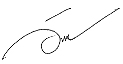  (ลงชื่อ)	                     ผู้บันทึกรายงานการประชุม                                           (นางวิภาวดี  เตียวยืนยง)			       เจ้าพนักงานธุรการปฏิบัติงาน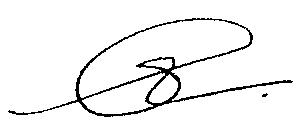  (ลงชื่อ)	           ผู้ตรวจรายงานการประชุม			         (นางสาวอมรา  โกศลสุรภูมิ)                               หัวหน้าฝ่ายการประชุมและกิจการสภา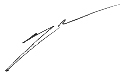  (ลงชื่อ)	              ผู้ตรวจ / ทาน          				  (นายอดิศักดิ์  สมจิตต์)					          หัวหน้าสำนักปลัดเทศบาล	ลำดับสำนัก/กองจำนวนโครงการตามแผนพัฒนา สามปี 2559(1)จำนวนโครงการ     ที่อนุมัติตาม            เทศบัญญัติงบประมาณรายจ่ายปี 2559(2)จำนวนโครงการ   ที่ยกเลิกปี 2559(3)จำนวนโครงการคงเหลือปี 2559(2)-(3)= (4)จำนวนโครงการ ที่ลงนามสัญญา ในปี 2559(5)จำนวนโครงการ ที่ยังไม่ลงนามสัญญา                      ในปี 2559(4)-(5)= (6)จำนวนโครงการที่ดำเนินการเสร็จปี 2559(7)จำนวนโครงการ                    ที่อยู่ระหว่างเบิกจ่ายปี 2559(5)-(7)= (8)1สำนักปลัดเทศบาล7873145959-5452สำนักการคลัง55144-4-3สำนักการศึกษา19413812126126-126-4สำนักการสาธารณสุขฯ3330-3030-30-5สำนักสวัสดิการสังคม292622424-24-6สำนักการช่าง107702686535967กองวิชาการฯ3735-3532-311รวมทั้งสิ้นรวมทั้งสิ้น48337731346340332812ลำดับที่สำนัก/กองจำนวนโครงการตามแผนปี 2560จำนวนโครงการที่อนุมัติ ปี 2560จำนวนโครงการที่ลงนามสัญญาในปีงบประมาณ 25601สำนักปลัดเทศบาล8163-2สำนักการคลัง5533สำนักการศึกษา1708-4สำนักการสาธารณสุขและสิ่งแวดล้อม5451-5สำนักสวัสดิการสังคม524416สำนักการช่าง12674-7กองวิชาการและแผนงาน3429-รวมทั้งสิ้นรวมทั้งสิ้น5222744ลำดับรายการงบประมาณวงเงินตามสัญญาจ้างคงเหลือสัญญาจ้างสัญญาจ้างสัญญาจ้างผู้รับจ้างผลดำเนินงานกันเงินในปี 59หมายเหตุลำดับรายการงบประมาณวงเงินตามสัญญาจ้างคงเหลือเลขที่วันเริ่มวันสิ้นสุดผู้รับจ้างผลดำเนินงานกันเงินในปี 59หมายเหตุ1ค่าซ่อมเครื่องเติมอากาศเพื่อติดตั้งที่บึงแก่นนครจำนวน 4 เครื่อง1,500,0001,483,837.4816,162.52139/5927 ก.ย.5910 พ.ย.59บ.จริยวัตรเบิกจ่ายแล้ว29 พ.ย.59ขยายเวลาเบิกจ่ายกรณีก่อหนี้ต่อผู้บริหารเสร็จแล้ว2ค่าก่อสร้างปรับปรุงอาคารธรรมศาลาเพื่อเป็นศูนย์สร้างสุขผู้สูงอายุ (คูณ ขันติโก)2,700,000ส่งพัสดุ25 พ.ย. 59ขยายเวลาเบิกจ่ายกรณีไม่ก่อหนี้ต่อสภา3โครงการก่อสร้างปรับปรุงเสาธงชาติหน้าอาคารสำนักงานเทศบาล400,000397,538.002,462.00139/5926 ส.ค. 5924 พ.ย.59หจก.ธนชัยระหว่างก่อสร้างขยายเวลาเบิกจ่ายกรณีก่อหนี้ต่อผู้บริหารผลงาน 90%4ค่าก่อสร้างทางลาดยกระดับระบบขนถ่ายขยะบ้านโนนทัน4,000,0003,935,00065,000.0012/6024 พ.ย. 5924 มี.ค. 60บ.จริยวัตรระหว่างก่อสร้างขยายเวลาเบิกจ่ายกรณีไม่ก่อหนี้ต่อสภาผลงาน 10%5โครงการก่อสร้างถนนคร่อมคลองร่องเหมืองเพื่อปรับปรุงเป็นที่จอดรถเทศบาล4,200,0004,050,000150,000.002/6010 ต.ค. 598 เม.ย. 60หจก.พรศิริระหว่างก่อสร้างขยายเวลาเบิกจ่ายกรณีไม่ก่อหนี้ต่อสภาผลงาน 70%6รถยนต์บรรุทกชนิด 6 ล้อติดตั้งเครนไฮดรอลิค ชนิดพับเก็บหลังเก๋งได้ ความสามาถไม่น้อยกว่า 14 ตัน–เมตร พร้อมอุปกรณ์พิเศษสำหรับงานช่างและกระเช้าไฟเบอร์กล๊าสทำงานในที่สูงได้ไม่น้อยกว่า 14 เมตร4,932,000ระหว่างสืบราคาขยายเวลาเบิกจ่ายกรณีไม่ก่อหนี้ต่อสภารวมเงินงบประมาณรวมเงินงบประมาณ17,732,0009,866,3757,865,624.52